УПРАВЛІННЯ  ПОЛІЦІЇ  ОХОРОНИВ ПОЛТАВСЬКІЙ ОБЛАСТІ 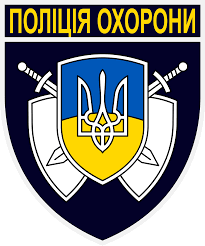 ЗАТВЕРДЖЕНОрішенням Уповноваженої особиПротокол № 66 від 07.03.2023 Уповноважена особа___________ М.М. Опанаськона закупівлю товару –«Легковий автомобіль» (код ДК 021:2015 34110000-1 Легкові автомобілі)за процедуроюм. Полтава – 2023 рікДодаток 1 тендерної документаціїФорма «Тендерна(цінова) пропозиція» подається Учасником на фірмовому бланку у вигляді та за змістом,  наведених нижче:ФОРМА «ТЕНДЕРНА(ЦІНОВА) ПРОПОЗИЦІЯ»1.	Повне найменування Учасника _______________________________________________2.	Адреса (юридична та фактична) ______________________________________________3.	Телефон/електронна пошта __________________________________________________4.	Керівник учасника (прізвище, ім’я по батькові) _________________________________5.	Код ЄДРПОУ ______________________________________________________________Банківські реквізити ___________________________________________________________Ми, (назва Учасника), _____________ надаємо свою пропозицію щодо участі у процедурі відкритих торгів на закупівлю за предметом: Легковий автомобіль, Код за ДК 021:2015 (CPV) «Єдиний закупівельний словник» -ДК 021:2015: 34110000-1 Легкові автомобілі згідно з технічними та іншими вимогами Замовника торгів.Вивчивши умови тендерної документації та вимоги до предмету закупівлі, ми, що уповноважені Учасником на підписання тендерної пропозиції, договору про закупівлю, маємо можливість та згодні виконати вимоги Замовника та Договору про закупівлю на таких умовах та повністю погоджуємося із вимогами тендерної документації та в разі перемоги підписати Договір за наступною ціною:*У разі, якщо Учасника є платником ПДВ, ціна за одиницю, загальна вартість, та загальна вартість пропозиції зазначається з ПДВ.*У разі, якщо Учасника не є платником ПДВ, ціна за одиницю, загальна вартість, та загальна вартість пропозиції зазначається без ПДВ.1. Ми погоджуємося дотримуватися умов цієї тендерної пропозиції протягом 90 днів із дати кінцевого строку подання тендерних пропозицій.2. Ми погоджуємося з умовами, що ви можете відхилити нашу чи всі тендерні пропозиції згідно з умовами тендерної документації та розуміємо, що Ви не обмежені у прийнятті будь-якої іншої пропозиції з більш вигідними для Вас умовами.  3. Ми розуміємо та погоджуємося, що Ви можете відмінити процедуру закупівлі у разі наявності обставин для цього згідно із законом. 4. Якщо нас визначено переможцем торгів, ми беремо на себе зобов’язання підписати договір із замовником не пізніше ніж через 15 днів з дня прийняття рішення про намір укласти договір про закупівлю та не раніше ніж через 5 днів з дати оприлюднення на веб-порталі Уповноваженого органу повідомлення про намір укласти договір про закупівлю. 5. Зазначеним нижче підписом ми підтверджуємо повну, безумовну і беззаперечну згоду з усіма умовами проведення процедури закупівлі, визначеними в тендерній документації. Посада, прізвище, ініціали, підпис уповноваженої особи УчасникаДодаток 2До тендерної документаціїІНФОРМАЦІЯ ТА ПЕРЕЛІК ДОКУМЕНТІВ ДЛЯ ПІДТВЕРДЖЕННЯ ВІДПОВІДНОСТІ УЧАСНИКА ВИМОГАМ, ВИЗНАЧЕНИМ У СТАТТІ 16 ТА СТАТТІ 17 ЗАКОНУ УКРАЇНИ «ПРО ПУБЛІЧНІ ЗАКУПІВЛІ» РОЗДІЛ І. Перелік документів та інформації  для підтвердження відповідності учасника  кваліфікаційним критеріям, визначеним у статті 16 Закону «Про публічні закупівліРОЗДІЛ ІІ. Перелік документів та інформації  для підтвердження відсутності передбачених відповідно до статті 17 Закону України «Про публічні закупівлі» з урахуванням пункту 44 Особливостей підстав для відмови УЧАСНИКУ (ПЕРЕМОЖЦЮ) в участі у процедурі закупівлі.Замовник не вимагає документального підтвердження інформації про відсутність підстав для відхилення тендерної пропозиції учасника процедури закупівлі та/або переможця, визначених пунктом 44  Особливостей, у разі, коли така інформація є публічною, що оприлюднена у формі відкритих даних згідно із Законом України “Про доступ до публічної інформації”, та/або міститься у відкритих публічних електронних реєстрах, доступ до яких є вільним, та/або може бути отримана електронною системою закупівель шляхом обміну інформацією з іншими державними системами та реєстрами.Для об’єднання учасників як учасника процедури закупівлі застосовуються  умови щодо надання інформації та способу підтвердження відповідності таких учасників об’єднання установленим кваліфікаційним критеріям та підставам, визначеним пунктом 44 цих особливостей та вимогам Додатку 1цієї тендерної документації .В умовах воєнного стану може бути тимчасово відсутній вільний доступ до публічної інформації, що міститься у відкритих єдиних державних реєстрах, доступ є обмеженим або тимчасово зупиненим. Замовник у разі такого  обмеження/зупинення доступу до публічної інформації, єдиних державних реєстрів залишає за собою право перевірити надану учасником інформацію на достовірність за допомогою сервісу «Аналіз тендерів» від YouControl або за допомогою інших сервісів (у разі функціонування їх у вільному доступі в мережі Інтернет).Додаток 3 тендерної документаціїІнформація про необхідні технічні, якісні, кількісні та інші характеристики предмета закупівлі (технічні вимоги) Легковий автомобіль, Код за ДК 021:2015 (CPV) «Єдиний закупівельний словник» -ДК 021:2015: 34110000-1 Легкові автомобіліВсі посилання в тексті цієї тендерної документації в цілому та її додатках на стандартні характеристики, технічні регламенти та умови, вимоги, умовні позначення та термінологію, пов’язані з товарами, що закуповуються, передбачені існуючими міжнародними, європейськими стандартами, іншими спільними технічними європейськими нормами, іншими технічними еталонними системами, визнаними європейськими органами зі стандартизації або національними стандартами, нормами та правилами тощо, слід читати в сукупності з виразом «або еквівалент».Учасник процедури закупівлі підтверджує технічні вимоги Замовника викладаючи їх на фірмовому  бланку. Учасник  повинен заповнити колонку «пропозиція учасника» таблиці 1 додатку 3 тендерної документації, вказуючи технічні характеристики запропонованого ним товару. Технічні характеристики еквіваленту не повинні бути гіршими. У випадку надання учасником еквіваленту він повинен надати порівняльну таблицю запропонованого товару з товаром, який вимагається Замовником.Учасник повинен вказати конкретні технічні характеристики запропонованого товару, які відповідають вимогам Замовника без виразів «не менше»/ «не більше», «має бути», «від», « «до», «повинен» тощо).таблиця 1 додатку 3 тендерної документаціїІнші вимоги до предмету закупівлі (учасник підтверджує гарантійним листом довільної форми):1. Учасник зобов’язується виконати всі   вимоги якісно і в повному обсязі.2. Учасник має бути офіційним дилером/дистриб’ютором/представником виробника товару на території України (на підтвердження надається копія дилерського /дистриб’юторського договору або копія витягу з дилерського/дистриб’юторського договору або копія сертифікату дилера/дистриб’ютора).3. Строк поставки товару: до 31.03. 2023 року.4. Місце поставки (передачі) товару: 36014, м. Полтава, вул. Зигіна, 32А, за рахунок Учасника.5. Товар повинен бути новий, 2023 року виготовлення, у зібраному і справному стані, без механічних пошкоджень і слідів корозії.6. Учасник гарантує, що Товар належить йому на праві власності, не перебуває у розшуку, під забороною відчуження, арештом, не є предметом застави та іншим засобом забезпечення виконання зобов'язань перед будь-якими фізичними або юридичними особами, державними органами і державою, а також не є предметом будь-якого іншого обтяження чи обмеження  7. Гарантійний термін на автомобілі не менше 4 роки або 90 000 км. пробігу (в залежності від того, що настане раніше) з дати підписання акту приймання-передачі товару за Договором про закупівлю, згідно якого Учасник забезпечує здійснення технічного нагляду та сервісного обслуговування.Примітка: учасник відповідає за одержання всіх необхідних дозволів, ліцензій, сертифікатів на роботи (послуги), запропоновані на відкриті  торги, та самостійно несе всі витрати на отримання таких дозволів, ліцензій, сертифікатів. Витрати учасника пов’язанні з підготовкою та поданням тендерної пропозиції  не відшкодовуються (у тому числі й у разі відміни торгів чи визнання торгів такими, що не відбулися).Додаток 4 тендерної документаціїПроект договору  та порядок змін його умовПРОЄКТ ДОГОВОРУ КУПІВЛІ-ПРОДАЖУ№_____ м. Полтава                                                                                                  «___»________202____р.УПРАВЛІННЯ ПОЛІЦІЇ ОХОРОНИ В ПОЛТАВСЬКІЙ ОБЛАСТІ,  в особі начальника Запорожця Сергія Володимировича, який діє на підставі Положення,  далі – «Замовник» з однієї сторони, та ________________, іменоване надалі Постачальник, в особі ________________________, який діє на підставі ______________, з іншої Сторони, в подальшому іменовані Сторони, а кожна окремо Сторона, уклали цей договір (далі – Договір) про наступне:                                                  1. ПРЕДМЕТ ДОГОВОРУ1.1. Закупівля проводиться з метою забезпечення потреб відповідно до Закону України «Про публічні закупівлі» від 25.12.2015 року № 922-VIII  зі змінами та доповненнями (далі – Закон), з урахуванням Особливостей здійснення публічних закупівель товарів, робіт і послуг для замовників, передбачених Законом України «Про публічні закупівлі», на період дії правового режиму воєнного стану в Україні та протягом 90 днів з дня його припинення або скасування», затверджених постановою Кабінету Міністрів України від 12.10.2022 № 1178 «Про затвердження (надалі – Особливості). 1.2. В порядку та на умовах, визначених цим Договором, Постачальник зобов'язується поставити, а Замовник зобов'язується прийняти та оплатити ____________Код за ДК 021:2015 (CPV) «Єдиний закупівельний словник» -ДК 021:2015: 34110000-1 Легкові автомобілі далі по тексту Договору –Товар.1.2. Загальна кількість Товару, асортимент, одиниця виміру, кількість та ціна Товару визначаються Сторонами у Специфікації (Додаток-1), яка є невід’ємною частиною даного Договору.1.3. Обсяги закупівлі Товару можуть бути зменшені залежно від реального фінансування видатків та фактичних потреб Покупця. 2. ЯКІСТЬ І КОМПЛЕКТНІСТЬ ТОВАРУ2.1. Товар, який поставляється Постачальником за даним Договором, є не раніше 2023 року випуску, в стандартному заводському виконанні, знаходиться в робочому стані.2.2. Товар є новим (без пробігу). За умовами цього Договору вважати, що Товар не використовувався, якщо він не був в експлуатації (окрім необхідних переміщень до передачі Замовнику) та/або не був зареєстрований у відповідному компетентному державному органі.2.3. Постачальник гарантує, що Товар, на дату поставки не перебуває під забороною відчуження, арештом, не є предметом застави та іншим засобом забезпечення виконання зобов'язань перед будь-якими фізичними або юридичними особами, державними органами і державою, а також не є предметом будь-якого іншого обтяження чи обмеження, передбаченого чинним в Україні Законодавством, належить Постачальнику і призначений для передачі Замовнику.3. ЦІНА ДОГОВОРУ3.1.   Ціна даного Договору становить  ________ грн    (прописом),з/без  ПДВ – грн (прописом).3.2. Ціна на Товар встановлюється на умовах поставки на адресу Замовника: м. Полтава, вул. Зигіна, 32А та визначена в Специфікації (Додаток №1).3.3. Умови Договору не повинні відрізнятися від змісту тендерної пропозиції (у тому числі ціни за одиницю товару) переможця процедури закупівлі. Ціна Товару визначається з урахуванням всіх податків та зборів, що сплачуються або мають бути сплачені Постачальником, а також понесених Постачальником витрат на відвантаження Товару, доставку та розвантаження.4. УМОВИ ПЕРЕДАЧІ ТОВАРУ4.1. Поставка товару здійснюється за адресою Замовника. Строк поставки товару до 31.03.2023 року.4.1.1. Постачальник зобов’язаний повідомити Замовника про готовність поставки Товару. Повідомлення про поставку Товару та рахунок за цей Товар направляється Замовнику за допомогою електронної пошти або факсимільного зв'язку з подальшим направленням оригіналу. 4.1.2 Постачальник має право проводити поставку Товару достроково, окремими партіями за згодою Замовника.4.2. Днем поставки Товару вважається дата підписання видаткової накладної на приймання Товару, акту приймання - передачі і фактичної передачі Товару представнику Замовника. Ризик випадкового знищення або пошкодження Товару переходять до Замовника з моменту фактичної передачі Товару та підписання Акту приймання-передачі Товару. Право власності на Товар переходить до Замовника після повної сплати вартості Товару.4.3. Замовник гарантує, що особа (особи), котра здійснюватиме фактичне приймання Товару й підписання акту приймання-передачі, матиме достатні повноваження на вчинення таких дій від імені Замовника. Замовник несе всі ризики, пов’язані з невиконанням цього обов’язку. 4.4. Разом з Товаром Постачальник надає наступні документи: акт приймання-передачі, видаткову накладну, керівництво з експлуатації, інші необхідні документи, визначені в п.6.3.6. цього Договору.4.5. У разі виявлення при технічному огляді Товару, що представлений для огляду Товар не відповідає технічним параметрам, наведеним в тендерній документації Замовника, що підтверджені Постачальником в своїй тендерній пропозиції, Постачальник зобов’язується протягом 7 календарних днів замінити такий Товар. В такому випадку буде складений та підписаний сторонами протокол про невідповідність в двох екземплярах, по одному кожній із сторін. За свій рахунок Постачальник усуває дефекти поставленого Товару, виявлені при поставці, транспортуванні, налагоджувані та експлуатації в період гарантійного строку, або здійснює заміну Товару протягом 7 календарних днів з дати повідомлення Замовником про виявлення дефектів, якщо не доведе, що дефекти виникли внаслідок порушення Замовником правил експлуатації Товару. У разі усунення дефектів Товару, гарантійний термін експлуатації продовжиться на той час, протягом якого він не експлуатувався через даний дефект, і при заміні товару гарантійний термін обчислюється заново від дня заміни. 4.6. Постачальник проводить передпродажну підготовку, забезпечує навчання працівників Замовника Товару особливостям правильної його експлуатації за адресами, зазначеними в заявках Замовника (вартість цих послуг враховується в ціну Товару).5. ПОРЯДОК РОЗРАХУНКІВ5.1. Умови оплати – Розрахунок Покупцем за Товар здійснюється шляхом перерахування безготівкових грошових коштів на банківський рахунок Постачальника, повна оплата вартості автомобіля протягом 2-х (двох) банківських з дати отримання рахунку від постачальника. 5.2. Днем перерахування коштів на рахунок Постачальника є день списання даних коштів з рахунку Замовника.5.3. Розрахунки за Товар проводяться в гривнях шляхом перерахування коштів на поточний рахунок Постачальника по банківських реквізитах, зазначених у розділі 11 даного Договору.6. ПРАВА ТА ОБОВ'ЯЗКИ СТОРІН6.1. Замовник зобов'язаний: 6.1.1. Своєчасно та в повному обсязі сплачувати вартість поставленого Товару на умовах передбачених даним Договором; 6.1.2. Приймати поставлений Товар згідно з Актом приймання-передачі та видаткової накладної при умові, що поставлений Товар відповідає умовам даного договору та тендерній пропозиції Постачальника.6.2. Замовник має право: 6.2.1. В односторонньому порядку достроково розірвати цей Договір та вимагати відшкодування збитків у разі неможливості усунення недоліків Товару, та неодноразового грубого порушення Постачальником своїх зобов'язань передбачених даним договором;6.2.2. Контролювати поставку Товару у строки, встановлені цим Договором; 6.2.3. Зменшувати обсяг закупівлі товарів та загальну вартість цього Договору залежно від реального фінансування видатків. У такому разі Сторони вносять відповідні зміни до цього Договору;6.2.4. Відмовитись від приймання Товару, якщо Постачальником порушені строки та умови його поставки,  передбачені в п.1.1. та в Розділі 4 даного Договору;6.2.5. Відмовитися від прийняття Товару, якщо при прийманні Товару Замовником буде виявлена невідповідність якості Товару вимогам стандартів або супровідним документам, умовам даного договору та тендерній пропозиції Постачальника.6.3. Постачальник зобов'язаний: 6.3.1. Забезпечити поставку Товару у строки та на умовах, передбачених цим Договором за  свій рахунок; 6.3.2. Забезпечити поставку Товару, якість якого відповідає умовам даного Договору та тендерній пропозиції Постачальника;6.3.3. Провести передпродажну підготовку, а також навчання працівників підприємств-одержувачів Товару особливостям правильної його експлуатації (вартість цих послуг враховується в ціну Товару).6.3.4. Передати Замовнику документи, необхідні для постановки Товару на облік у відповідному компетентному державному органі в день підписання акту приймання – передачі Товару;6.4. Постачальник має право:6.4.1. Своєчасно та в повному обсязі отримувати плату за поставлений Товар на умовах передбачених даним договором; 6.4.2. На дострокову поставку Товару за погодженням з Замовником.7. ВІДПОВІДАЛЬНІСТЬ СТОРІН. ГАРАНТІЙНІ ЗОБОВ’ЯЗАННЯ7.1. Усі претензії щодо якості та комплектності адресуються Замовником Постачальнику в момент одержання Товару. Претензії щодо прихованих недоліків чи недоліків, що з’явились в процесі експлуатації Товару, пред'являються протягом гарантійного строку експлуатації, про що складається відповідний Акт.7.2. Гарантійний строк експлуатації-складає не менше 4 (чотири), або 90 000  (дев’яносто тисяч) км пробігу, з моменту підписання Акту приймання-передачі Товару. Безкоштовне усунення заводського недоліку проводиться Постачальником протягом 14 (чотирнадцяти) робочих днів з моменту складання Акту згідно п. 7.1. даного Договору.7.3. Гарантійні зобов’язання з безкоштовного усунення недоліків втрачають силу, якщо їх виникнення сталося внаслідок будь-якого з наступних чинників: Замовником не виконані вимоги, викладені в керівництві з експлуатації та сервісній книжці; або Замовником здійснювалась заміна стандартних вузлів та агрегатів на інші, не передбачені заводом-виробником; або у разі проведення модернізації Товару.Наявність факту порушення підтверджується даними експлуатаційних документів та/або огляду Товару, а у випадку виникнення спору - результатами технічної експертизи. Умови гарантії не поширюються на: деталі, котрі піддаються певному природному зносу за умов нормальної експлуатації, а саме: лампочки, запобіжники, контакти, паперові прокладки, гвинти, гайки та інші витратні частини, якщо в них не виявлено недоліків виробника; шарніри, втулки та опори, а також гумові і гумово-металеві підвіски, які піддаються природному зносу і залежать від інтенсивності експлуатації; допустимі шуми і вібрації в результаті функціонування агрегатів та вузлів Товару, а також нормальне зношування, пов’язане з процесом природного старіння Товару, що не впливає на їх якість і працездатність; пошкодження лакофарбового покриття від ударів каменів, промислових викидів, смолянистих осадків з дерев, солі, граду, шторму та інших природних, техногенних та кліматичних впливів.7.4. За несвоєчасну поставку Товару Постачальник сплачує Замовнику пеню в розмірі подвійної облікової ставки НБУ, що діяла на період, за який нараховується пеня, від вартості несвоєчасно поставленого Товару за кожний день прострочення. Нарахування пені починається в випадку прострочення поставки Товару більш ніж на 10 робочих днів. Сплата пені не звільняє Постачальника від виконання зобов’язань з поставки та відшкодування Замовнику збитків у повному обсязі. Пеня не нараховується якщо Учасник доведе, що несвоєчасна поставка сталася не з його вини.У разі, якщо термін прострочення поставки Товару становить більше 20 робочих днів, Постачальник додатково зобов’язаний сплатити Замовнику штраф у розмірі 7% від вартості несвоєчасно поставленого Товару.         7.5. У випадку поставки Товару неналежної якості або Товару, який не відповідає технічним параметрам, наведеним в тендерній документації Замовника, Постачальник зобов’язаний, на вимогу Замовника, замінити такий Товар на Товар належної якості протягом 7-ми робочих днів з моменту підписання Акту про невідповідну якість отриманого Товару. За поставку Товару неналежної якості Постачальник сплачує Замовнику штраф в розмірі 10% від вартості Товару. При заміні Товару на інший, який не відповідає технічним параметрам, або з суттєвими недоліками Замовник має право одразу відмовитись від такого Товару.8. ОБСТАВИНИ НЕПЕРЕБОРНОЇ СИЛИ8.1. При настанні обставин непереборної сили, тобто неможливості повного чи часткового виконання кожної зі сторін зобов'язань за цим Договором, у тому числі: пожеж, стихійних лих, воєнних операцій будь-якого характеру, блокади, актів влади й інших, що не залежать від сторін обставин, термін виконання зобов'язань відсувається відповідно до часу, протягом якого будуть діяти такі обставини. Якщо обставини будуть продовжуватися більш 3 місяців, то кожна зі сторін буде в праві відмовитися виконувати свої договірні зобов'язання і, у даному випадку, жодна зі сторін не буде мати права жадати від іншої сторони відшкодування збитків. Сторона, для якої створилася неможливість виконання зобов'язань за договором, повинна негайно сповістити іншу сторону про настання і припинення обставин, що перешкоджають сторонам у виконанні Договору.8.2. Належним доказом наявності зазначених вище обставин буде служити висновок Торгово-промислової палати України (або її регіонального відділення), іншого компетентного органу.9. РОЗВ'ЯЗАННЯ СПОРІВ9.1. Усі спори та суперечки між сторонами вирішуються шляхом переговорів.9.2. У випадку не досягнення сторонами домовленості, вирішення спорів здійснюється у судовому порядку.10. СТРОК ДІЇ ДОГОВОРУ ТА ІНШІ УМОВИ10.1. Договір набуває чинності з моменту підписання Сторонами та діє до «31» грудня 2023 року але в будь-якому випадку до повного виконання Сторонами своїх зобов’язань.10.2. Будь-які зміни та доповнення до даного Договору оформлюються додатковою угодою, яка набирає чинність і стає його невід'ємною частиною при її письмовому оформленні з підписанням уповноваженими представниками обох сторін. Зміни до договору про закупівлю оформлюються в такій самій формі, що й договір про закупівлю, а саме у письмовій формі шляхом укладення додаткового договору.10.3. Постачальник підтверджує, що укладення та виконання ним цього Договору не суперечить нормам чинного в Україні законодавства та відповідає його вимогам (зокрема, щодо отримання усіх необхідних дозволів та погоджень), а також підтверджує те, що укладання та виконання ним цього Договору не суперечить цілям його діяльності, положенням установчих документів чи іншим нормативним та локальним актами.10.4. Істотні умови договору про закупівлю не можуть змінюватися після його підписання до виконання зобов’язань сторонами в повному обсязі, крім випадків:1) зменшення обсягів закупівлі, зокрема з урахуванням фактичного обсягу видатків замовника. Порядок зміни умов: Сторони можуть внести зміни до Договору та зменшити обсяги закупівлі, зокрема, з урахуванням фактичного обсягу видатків замовника шляхом укладання додаткової угоди.2) погодження зміни ціни за одиницю товару в договорі про закупівлю у разі коливання ціни такого товару на ринку, що відбулося з моменту укладення договору про закупівлю або останнього внесення змін до договору про закупівлю в частині зміни ціни за одиницю товару. Зміна ціни за одиницю товару здійснюється пропорційно коливанню ціни такого товару на ринку (відсоток збільшення ціни за одиницю товару не може перевищувати відсоток коливання (збільшення) ціни такого товару на ринку) за умови документального підтвердження такого коливання та не повинна призвести до збільшення суми, визначеної в договорі про закупівлю на момент його укладення.Порядок зміни умов (ціни): Зміна ціни за одиницю товару допускається за умови надання Стороною, яка пропонує зміни, документального підтвердження факту коливання ціни такого товару  на будь-яку дату після укладення Договору або дату після внесення змін до цього Договору в частині ціни за одиницю товару, якщо такі зміни до цього Договору вже були раніше здійснені Сторонами.У якості документального підтвердження даних, передбачених цим підпунктом, Сторонами визнаються наступні документи: довідка (довідки) або експертний висновок (експертні висновки) Торгово-промислової палати України (ТПП) або регіональних ТПП або інших уповноважених на надання такої інформації органів, що підтверджують коливання середньоринкової ціни за одиницю товару в тих межах/розмірах, на які Учасник пропонує змінити ціну товару3) покращення якості предмета закупівлі за умови, що таке покращення не призведе до збільшення суми, визначеної в договорі про закупівлю.Порядок зміни умов: Сторони можуть внести зміни до Договору у випадку покращення якості товару  за умови, що така зміна не призведе до зміни товару в частині встановлення вимог та функціональних характеристик до предмета закупівлі і є покращенням його якості. Підтвердженням можуть бути документи технічного характеру з відповідними висновками, наданими уповноваженими органами, що свідчать про покращення якості, яке не впливає на функціональні характеристики товару;4) продовження строку дії договору про закупівлю та/або строку виконання зобов’язань щодо передачі товару, виконання робіт, надання послуг у разі виникнення документально підтверджених об’єктивних обставин, що спричинили таке продовження, у тому числі обставин непереборної сили, затримки фінансування витрат замовника, за умови, що такі зміни не призведуть до збільшення суми, визначеної в договорі про закупівлю.Порядок зміни умов: строк дії Договору та виконання зобов`язань може продовжуватись у разі виникнення документально підтверджених об’єктивних обставин, що спричинили таке продовження, у тому числі непереборної сили, затримки фінансування витрат Замовника (Споживача), за умови, що такі зміни не призведуть до збільшення суми, визначеної в договорі. Форма документального підтвердження об’єктивних обставин визначатиметься Замовником у момент виникнення об’єктивних обставин (виходячи з їх особливостей) з дотриманням чинного законодавства.;5) погодження зміни ціни в договорі про закупівлю в бік зменшення (без зміни кількості (обсягу) та якості товарів, робіт і послуг).Порядок зміни умов: Сторони можуть внести зміни до Договору у разі узгодженої зміни ціни в бік зменшення (без зміни кількості (обсягу) та якості товарів, робіт і послуг);6) зміни ціни в договорі про закупівлю у зв’язку з зміною ставок податків і зборів та/або зміною умов щодо надання пільг з оподаткування – пропорційно до зміни таких ставок та/або пільг з оподаткування, а також у зв’язку з зміною системи оподаткування пропорційно до зміни податкового навантаження внаслідок зміни системи оподаткування.Порядок зміни умов: Ціна змінюється пропорційно до змін таких ставок та/або змін умов щодо надання пільг з оподаткування, а також у зв’язку зі зміною системи оподаткування пропорційно до зміни податкового навантаження внаслідок зміни системи оподаткування. Зміна ціни може відбуватися як в бік збільшення, так і в бік зменшення, сума Договору може змінюватися в залежності від таких змін без зміни обсягу закупівлі. Підтвердженням можливості внесення таких змін будуть чинні (введені в дію) нормативно-правові акти Держави.;7) зміни встановленого згідно із законодавством органами державної статистики індексу споживчих цін, зміни курсу іноземної валюти, зміни біржових котирувань або показників Platts, ARGUS, регульованих цін (тарифів), нормативів, середньозважених цін на електроенергію на ринку “на добу наперед”, що застосовуються в договорі про закупівлю, у разі встановлення в договорі про закупівлю порядку зміни ціни.Порядок зміни умов (ціни): -	Сторони можуть внести відповідні зміни у разі зміни регульованих цін (тарифів), при цьому, підтвердженням можливості внесення таких змін будуть чинні (введені в дію) нормативно-правові акти  відповідного уповноваженого органу або Держави щодо  встановлення регульованих цін (тарифів).8) зміни умов у зв’язку із застосуванням положень частини шостої статті 41 Закону.Порядок зміни умов: дані зміни можуть бути внесені до закінчення терміну дії договору.  10.5. Пропозицію щодо внесення змін до договору може зробити кожна із сторін договору. Пропозиція щодо внесення змін до договору має містити обгрунтування необхідності внесення таких змін до договору і виражати намір особи, яка її зробила, вважати себе зобов'язаною у разі її прийняття. Обмін інформацією щодо внесення змін до договору здійснюється у письмовій формі шляхом взаємного листування.Зміна договору допускається лише за згодою сторін, якщо інше не встановлено договором або законом. В той же час, договір може бути змінено або розірвано за рішенням суду на вимогу однієї із сторін у разі істотного порушення договору другою стороною та в інших випадках, встановлених договором або законом.10.6. Договір та всі додатки до нього, рахунки та інші документи  підписані та передані за допомогою електронної пошти та/або факсимільного зв'язку мають юридичну силу до моменту заміни їх оригінальними примірниками. 10.7. Цей Договір складено українською мовою у двох оригінальних примірниках, що мають однакову юридичну силу, один екземпляр для Замовника та один екземпляр для Постачальника.11. РЕКВІЗИТИ І ПІДПИСИ СТОРІНДодаток № 1до договору №___ від ___________СПЕЦИФІКАЦІЯДо договору постачання №___ від________________2023р.Загальна вартість Договору становить: ________грн. ____ коп.. (прописом), в тому числі ПДВ 20% в розмірі _______грн. _____ коп.. (прописом).Постачальник					ЗамовникТЕНДЕРНА  ДОКУМЕНТАЦІЯ        ВІДКРИТИХ ТОРГІВ (з особливостями)Розділ І. ЗАГАЛЬНІ ПОЛОЖЕННЯРозділ І. ЗАГАЛЬНІ ПОЛОЖЕННЯ1231Терміни, які вживаються в тендерній документаціїТендерну документацію розроблено відповідно до вимог Закону України «Про публічні закупівлі» від 25.12.2015 року № 922-VIII  зі змінами та доповненнями (далі – Закон), постанови Кабінету Міністрів України від 12.10.2022 № 1178 «Про затвердження особливостей здійснення публічних закупівель товарів, робіт і послуг для замовників, передбачених Законом України «Про публічні закупівлі», на період дії правового режиму воєнного стану в Україні та протягом 90 днів з дня його припинення або скасування» зі змінами та доповненнями (надалі – Особливості).Терміни, які використовуються в цій тендерній документації, вживаються у значенні, наведеному в Законі, Особливостях із врахуванням вимог інших нормативно-правових актів чинного законодавства  України2Інформація про замовника торгів2.1повне найменуванняУправління поліції охорони в Полтавській області,код за ЄДРПОУ- 40109042 (надалі – Замовник).2.2місцезнаходженняУкраїна, 36014, м. Полтава, вул. Зигіна, 32А.2.3посадова особа замовника, уповноважена здійснювати зв'язок з учасникамиЗ підготовки та подання документів – уповноважена особа Опанасько Михайло Михайлович – заступник начальника відділу ТО та Л Управління; 36014, м. Полтава, вул.. Зигіна 32А, каб. 310, тел.: (0532) 60-91-61, e-mail: poltavaupo@ukr.netЗ усіх питань, пов’язаних з організацією проведення процедури закупівлі, підготовкою та подачею тендерної пропозиції, та з метою отримання інформації щодо предмета закупівлі, або його технічних, якісних, кількісних характеристик звертатися через електронну систему закупівель3Процедура закупівліВідкриті торги з особливостями3.1джерело фінансуванняВласний бюджет3.2Розмір бюджетного призначення за кошторисом або очікувана вартість предмету закупівліЗагальна очікувана вартість предмета закупівлі:1 728 000,00 грн. (один мільйон сімсот двадцять вісім тисяч гривень 00 коп.) з  ПДВ.Замовник не бере до розгляду тендерну пропозицію учасника, ціна якої є вищою, ніж очікувана вартість предмета закупівлі4Інформація про предмет закупівлі4.1назва предмета закупівліЛегковий аавтомобіль, Код за ДК 021:2015 (CPV) «Єдиний закупівельний словник» -ДК 021:2015: 34110000-1 Легкові автомобіліКод товару, визначений згідно з Єдиним закупівельним словником, що найбільше відповідає назві номенклатурної позиції предмета закупівлі - ДК 021:2015:  34111200-0	Легкові автомобілі типу «седан»  4.2опис окремої частини (частин) предмета закупівлі (лота), щодо якої можуть бути подані тендерні пропозиції Закупівля не передбачає поділу на лоти. Тендерна пропозиція подається щодо предмету закупівлі вцілому.4.3місце, кількість, обсяг поставки товарів (надання послуг, виконання робіт)*Місце поставки: Полтавська область.*У разі, коли оприлюднення в електронній системі закупівель інформації про місце поставки (оприлюднення якої передбачено Законом) несе загрозу безпеці замовника, така інформація може зазначатися як найменування населеного пункту, у який здійснюється доставка товару (у якому виконуються роботи чи надаються послуги).Кількість: 1 шт. Детальна інформація про необхідні технічні, якісні та кількісні характеристики предмета закупівлі  викладені в Додатку 3 до тендерної документації.4.4строк поставки товарів (надання послуг, виконання робіт)  З дати підписання договору до 31.03.2023 р.5Недискримінація учасників5.1. Учасники (резиденти та нерезиденти) всіх форм власності та організаційно-правових форм беруть участь у процедурах закупівель на рівних умовах. Замовники забезпечують вільний доступ усіх учасників до інформації про закупівлю, передбаченої цим Законом. Тендерні пропозиції мають право подавати всі заінтересовані особи.5.2. У зв’язку з військовою агресією Російської Федерації щодо України з метою забезпечення захисту національних інтересів державою було прийнято нормативно-правові акти щодо ряду обмежень (заборон) на укладення правочинів, придбання товарів, а також застосування спеціальних економічних та інших обмежувальних заходів (санкцій) до Російської Федерації, зокрема: постанова Кабінету Міністрів України «Про забезпечення захисту національних інтересів за майбутніми позовами держави Україна у зв’язку з військовою агресією Російської Федерації» від 03.03.2022 р. №187; розпорядження Кабінету Міністрів України «Про внесення пропозицій щодо застосування секторальних спеціальних економічних та інших обмежувальних заходів (санкцій) до Російської Федерації» від 22.03.2022 р. № 245-р. Також відповідно до постанови Кабінету Міністрів України «Про застосування заборони ввезення товарів з Російської Федерації» від 09.04.2022 р. № 426 заборонено ввезення на митну територію України в митному режимі імпорту товарів з Російської Федерації. Учасник підтверджує шляхом надання довідки в довільній формі дотримання у своїй діяльності вищезазначених нормативно-правових актів.5.3. Замовник відхилятиме тендерну пропозицію учасника, якщо він є є громадянином Російської Федерації / Республіки Білорусь (крім того, що проживає на території України на законних підставах); юридичною особою, створеною та зареєстрованою відповідно до законодавства Російської Федерації / Республіки Білорусь; юридичною особою, створеною та зареєстрованою відповідно до законодавства України, кінцевим бенефіціарним власником, членом або учасником (акціонером), що має частку в статутному капіталі 10 і більше відсотків, якої є Російська Федерація / Республіка Білорусь, громадянин Російської Федерації / Республіки Білорусь (крім того, що проживає на території України на законних підставах), або юридичною особою, створеною та зареєстрованою відповідно до законодавства Російської Федерації / Республіки Білорусь; або пропонує в тендерній пропозиції товари походженням з Російської Федерації / Республіки Білорусь (за винятком товарів, необхідних для ремонту та обслуговування товарів, придбаних до набрання чинності постановою Кабінету Міністрів України від 12 жовтня 2022 р. № 1178 “Про затвердження особливостей здійснення публічних закупівель товарів, робіт і послуг для замовників, передбачених Законом України “Про публічні закупівлі”, на період дії правового режиму воєнного стану в Україні та протягом 90 днів з дня його припинення або скасування”Учасник має надати довідку, яка підтверджує відсутність вищенаведеної підстави для відхилення пропозиції та зазначає інформацію стосовно кінцевого бенефіціарного власника учасника, передбачену пунктом 9 частини другої статті 9 Закону України «Про державну реєстрацію юридичних осіб, фізичних осіб - підприємців та громадських формувань».6Інформація про валюту, у якій повинно бути розраховано та зазначено ціну тендерної пропозиції6.1. Валютою тендерної пропозиції є гривня. У разі якщо учасником процедури закупівлі є нерезидент,  такий Учасник зазначає ціну пропозиції в електронній системі закупівель у валюті – гривня.6.2. Учасники-нерезиденти перераховують ціну своєї пропозиції за офіційним курсом Національного банку України у гривні до валюти країни учасника-нерезидента на день подачі тендерної пропозиції та надає ціну тендерної пропозиції у гривні.  7Інформація  про  мову (мови),  якою  (якими) повинно  бути  складено тендерні пропозиції7.1. Під час проведення процедур закупівель усі документи, що готуються замовником, викладаються українською мовою. Під час проведення процедури закупівлі усі документи, що мають відношення до тендерної пропозиції та складаються безпосередньо учасником, викладаються  українською мовою. 7.2. У разі надання інших документів складених  мовою іншою ніж українська мова, такі документи повинні супроводжуватися перекладом українською мовою, переклад (або справжність підпису перекладача) - засвідчений нотаріально або легалізований у встановленому законодавством України порядку. Тексти повинні бути автентичними, визначальним є текст, викладений українською мовою.Стандартні характеристики, вимоги, умовні позначення у вигляді скорочень та термінологія, пов’язана з Товарами, роботами чи послугами, що закуповуються, передбачені існуючими міжнародними або національними стандартами, нормами та правилами, викладаються мовою їх загально прийнятого застосування.Уся інформація розміщується в електронній системі закупівель українською мовою, крім тих випадків коли використання букв та символів української мови призводить до їх спотворення (зокрема, але не виключно адреси мережі "інтернет", адреси електронної пошти, торговельної марки (знаку для Товарів та послуг), загальноприйняті міжнародні терміни).Розділ ІІ. ПОРЯДОК УНЕСЕННЯ ЗМІН ТА НАДАННЯ РОЗ’ЯСНЕНЬ ДО ТЕНДЕРНОЇ ДОКУМЕНТАЦІЇРозділ ІІ. ПОРЯДОК УНЕСЕННЯ ЗМІН ТА НАДАННЯ РОЗ’ЯСНЕНЬ ДО ТЕНДЕРНОЇ ДОКУМЕНТАЦІЇРозділ ІІ. ПОРЯДОК УНЕСЕННЯ ЗМІН ТА НАДАННЯ РОЗ’ЯСНЕНЬ ДО ТЕНДЕРНОЇ ДОКУМЕНТАЦІЇ1Процедура надання роз’яснень щодо тендерної документації 1.1. Фізична/юридична особа має право не пізніше ніж за три дні до закінчення строку подання тендерної пропозиції звернутися через електронну систему закупівель до замовника за роз’ясненнями щодо тендерної документації та/або звернутися до замовника з вимогою щодо усунення порушення під час проведення тендеру. Усі звернення за роз’ясненнями та звернення щодо усунення порушення автоматично оприлюднюються в електронній системі закупівель без ідентифікації особи, яка звернулася до замовника. Замовник повинен протягом трьох днів з дати їх оприлюднення надати роз’яснення на звернення шляхом оприлюднення його в електронній системі закупівель.1.2. У разі несвоєчасного надання замовником роз’яснень щодо змісту тендерної документації електронна система закупівель автоматично зупиняє перебіг відкритих торгів.1.3. Для поновлення перебігу відкритих торгів замовник повинен розмістити роз’яснення щодо змісту тендерної документації в електронній системі закупівель з одночасним продовженням строку подання тендерних пропозицій не менш як на чотири дні.2Унесення змін до тендерної документації2.1. Замовник має право з власної ініціативи або у разі усунення порушень вимог законодавства у сфері публічних закупівель, викладених у висновку органу державного фінансового контролю відповідно до статті 8 Закону, або за результатами звернень, або на підставі рішення органу оскарження внести зміни до тендерної документації. У разі внесення змін до тендерної документації строк для подання тендерних пропозицій продовжується замовником в електронній системі закупівель таким чином, щоб з моменту внесення змін до тендерної документації до закінчення кінцевого строку подання тендерних пропозицій залишалося не менше чотирьох днів.2.2. Зміни, що вносяться замовником до тендерної документації, розміщуються та відображаються в електронній системі закупівель у вигляді нової редакції тендерної документації додатково до початкової редакції тендерної документації. Замовник разом із змінами до тендерної документації в окремому документі оприлюднює перелік змін, що вносяться. Зміни до тендерної документації у машинозчитувальному форматі розміщуються в електронній системі закупівель протягом одного дня з дати прийняття рішення про їх внесення.Розділ ІІІ. ІНСТРУКЦІЯ З ПІДГОТОВКИ ТЕНДЕРНОЇ ПРОПОЗИЦІЇ Розділ ІІІ. ІНСТРУКЦІЯ З ПІДГОТОВКИ ТЕНДЕРНОЇ ПРОПОЗИЦІЇ Розділ ІІІ. ІНСТРУКЦІЯ З ПІДГОТОВКИ ТЕНДЕРНОЇ ПРОПОЗИЦІЇ 1Зміст і спосіб подання тендерної пропозиції1.1. Тендерна пропозиція подається в електронному вигляді через електронну систему закупівель шляхом заповнення електронних форм з окремими полями, де зазначається інформація про ціну, інформація від учасника процедури закупівлі про його відповідність кваліфікаційним критеріям, наявність/відсутність підстав, установлених у статті 17 Закону з урахуванням пункту 44 Особливостей і в цій тендерній документації, та шляхом завантаження необхідних документів, що вимагаються замовником у цій тендерній документації, а саме:- заповнену форму «Тендерна (цінова) пропозиція» відповідно до Додатку 1 до тендерної документації;- інформацією та документами, що підтверджують відповідність учасника кваліфікаційним критеріям– згідно з розділом І Додатку 2 до цієї тендерної документації;- інформацією щодо відповідності учасника вимогам, визначеним у статті 17 Закону з урахуванням пункту 44 Особливостей – згідно з розділом ІІ Додатку 2 до тендерної документації та частини 5 розділу 3  тендерної документації);- документами, що підтверджують повноваження посадової особи або представника учасника процедури закупівлі щодо підпису документів тендерної пропозиції та договору за результатами закупівлі;- листом-згодою на обробку персональних даних посадової або уповноваженої особи Учасника, яку уповноважено підписувати документи пропозиції та договору за результатами проведення процедури закупівлі;  інформацією та документами, що підтверджують відповідність предмету закупівлі та тендерної пропозиції учасника необхідним технічним, якісним та кількісним характеристикам предмета закупівлі (згідно умов Додатку 3 до цієї тендерної документації та частини 6 цього розділу тендерної документації);Витягом або Випискою з Єдиного державного реєстру юридичних осіб, фізичних осіб - підприємців та громадських формувань, що містить відповідну інформацію про кінцевого бенефіціарного власника юридичної особи, у тому числі кінцевого бенефіціарного власника її засновника, якщо засновник - юридична особа (надається у разі, якщо на дату подання тендерної пропозиції Єдиний державний реєстр юридичних осіб, фізичних осіб - підприємців та громадських формувань не працює!);- копією чинного статуту або іншого  установчого документа учасника (крім випадку якщо учасник здійснює діяльність на підставі модельного статуту – у такому разі надати копію рішення загальних зборів учасників або рішення засновника (учасника) тощо про здійснення діяльності на підставі модельного статуту);-  гарантійним листом про те, що до учасника, в тому числі і до його кінцевого бенефіціарного власника (засновника) не застосовуються обмежувальні заходи (санкції) відповідно до Закону України «Про санкції» та іншого санкційного законодавства;- іншою інформацією, що передбачена згідно цієї тендерної документації та додатків до неї.1.2. Кожен учасник має право подати тільки одну тендерну пропозицію.1.3. Повноваження щодо підпису документів тендерної пропозиції уповноваженої особи учасника процедури закупівлі - юридичної особи підтверджується: для посадових (службових) осіб учасника, які уповноважені підписувати документи пропозиції та вчиняти інші юридично значущі дії від імені учасника на підставі положень установчих документів – розпорядчий документ про призначення (обрання) на посаду відповідної особи (наказ про призначення та/або протокол зборів засновників, рішення засновника тощо); для осіб, що уповноважені представляти інтереси учасника під час проведення процедури закупівлі, та які не входять до кола осіб, які представляють інтереси учасника без довіреності – довіреність, оформлена у відповідності до вимог чинного законодавства, із зазначенням повноважень повіреного, разом з документами, що у відповідності до цього пункту підтверджують повноваження посадової (службової) особи учасника, що підписала від імені учасника вказану довіреність..Повноваження учасника – фізичної особи, у тому числі фізичної особи-підприємця підтверджується поданням в складі тендерної пропозиції паспорта громадянина України або двосторонньої копії паспорта громадянина України у випадку, якщо такий паспорт оформлено у формі картки, що містить безконтактний електронний носій та копією Витягу про місце реєстрації, що відповідно до норм чинного законодавства України є невід’ємним додатком до ID-карти, довідкою про присвоєння ідентифікаційного коду; У разі, якщо тендерна пропозиція подається об'єднанням учасників, до неї обов'язково включається документ про створення такого об'єднання.1.4. Всі визначені цією тендерною документацією документи тендерної пропозиції завантажуються в електронну систему закупівель у вигляді скан-копій придатних для машинозчитування (файли з розширенням «..pdf.», «..jpeg.», тощо), зміст та вигляд яких повинен відповідати оригіналам відповідних документів, згідно яких виготовляються такі скан-копії. 1.5. Документи, що складаються безпосередньо учасником, повинні бути оформлені на фірмовому бланку (у разі наявності), містити    підпис керівника (або уповноваженої особи) та печатку  (у разі її наявності). Вимога щодо засвідчення того чи іншого документу тендерної пропозиції власноручним підписом учасника/уповноваженої особи не застосовується до документів (матеріалів та інформації), що подаються у складі тендерної пропозиції, якщо такі документи (матеріали та інформація) надані учасником у формі електронного документа через електронну систему закупівель із накладанням кваліфікованого електронного підпису на кожен з таких документів (матеріал чи інформацію).  1.6. Тендерна пропозиція подається учасником закупівлі з урахуванням вимог Закону України «Про електронні довірчі послуги» та Закону України "Про електронні документи та електронний документообіг", тобто повинна містити накладений кваліфікований електронний підпис (КЕП) особи учасника закупівлі на тендерну пропозицію або удосконаленого електронного підпису на незахищеному типі носія (надалі - УЕП) (автентифікацію): після внесення інформації в електронні поля на неї накладається КЕП або УЕП службової (посадової) особи учасника процедури закупівлі, яку уповноважено учасником представляти його інтереси під час проведення процедури закупівлі, фізичної особи, яка є учасником. Створити та підписати електронний документ за допомогою КЕП або УЕП можна за допомогою загальнодоступних програмних комплексів, наприклад: https://diia.gov.ua/services/pidpisannya-dokumentiv . Файл накладеного електронного підпису повинен бути придатний для перевірки на сайті Центрального засвідчувального органу за посиланням –http://czo.gov.ua/verify.1.7. Ціною тендерної пропозиції вважається сума, зазначена Учасником у його тендерній пропозиції як загальна сума, за яку він згодний постачати предмет закупівлі у тому числі відповідно до технічного завдання щодо предмету закупівлі (Додаток 3 цієї документації), з урахуванням всіх податків, зборів, обов’язкових платежів тощо, що мають бути сплачені Учасником.1.8. Замовник не прийматиме до розгляду тендерні пропозиції, ціна яких є вищою, ніж очікувана вартість предмета закупівлі, визначена замовником в оголошенні про проведення відкритих торгів. 1.9. Якщо у складі тендерної пропозиції учасника на виконання вимог тендерної документації надано скан-копію будь-якого документу, текст якої є нечитабельним (нечітке зображення, відсутність окремих фрагментів сторінки/інформації документу на його копії, тощо), вважатиметься, що учасник не надав такого документу.1.10. Всі документи тендерної пропозиції учасника готуються та надаються останнім з урахуванням визначення термінів, наведених в цій тендерній документації. Документи, інформація, тощо, що подаються у складі тендерної пропозиції Учасника, які містять більше однієї сторінки, подаються одним окремим файлом, який повинен містити назву файлу, що відповідає змісту такого файлу.1.11. У випадку допущення учасником формальних (несуттєвих) помилок при оформленні тендерної пропозиції, остання не буде відхилена згідно з Законом та Особливостями.Опис та приклади формальних несуттєвих помилок:Формальними (несуттєвими) вважаються помилки, що пов’язані з оформленням тендерної пропозиції та не впливають на зміст пропозиції, згідно з переліком формальних помилок, затвердженого наказом Міністерства розвитку економіки, торгівлі та сільського господарства України  № 710 від 15.04.2020 року, а с аме:1. Інформація/документ, подана учасником процедури закупівлі у складі тендерної пропозиції, містить помилку (помилки) у частині:уживання великої літери;уживання розділових знаків та відмінювання слів у реченні;використання слова або мовного звороту, запозичених з іншої мови;зазначення унікального номера оголошення про проведення конкурентної процедури закупівлі, присвоєного електронною системою закупівель та/або унікального номера повідомлення про намір укласти договір про закупівлю - помилка в цифрах;застосування правил переносу частини слова з рядка в рядок;написання слів разом та/або окремо, та/або через дефіс;нумерації сторінок/аркушів (у тому числі кілька сторінок/аркушів мають однаковий номер, пропущені номери окремих сторінок/аркушів, немає нумерації сторінок/аркушів, нумерація сторінок/аркушів не відповідає переліку, зазначеному в документі).2. Помилка, зроблена учасником процедури закупівлі під час оформлення тексту документа/унесення інформації в окремі поля електронної форми тендерної пропозиції (у тому числі комп'ютерна коректура, заміна літери (літер) та/або цифри (цифр), переставлення літер (цифр) місцями, пропуск літер (цифр), повторення слів, немає пропуску між словами, заокруглення числа), що не впливає на ціну тендерної пропозиції учасника процедури закупівлі та не призводить до її спотворення та/або не стосується характеристики предмета закупівлі, кваліфікаційних критеріїв до учасника процедури закупівлі.3. Невірна назва документа (документів), що подається учасником процедури закупівлі у складі тендерної пропозиції, зміст якого відповідає вимогам, визначеним замовником у тендерній документації.4. Окрема сторінка (сторінки) копії документа (документів) не завірена підписом та/або печаткою учасника процедури закупівлі (у разі її використання).5. У складі тендерної пропозиції немає документа (документів), на який посилається учасник процедури закупівлі у своїй тендерній пропозиції, при цьому замовником не вимагається подання такого документа в тендерній документації.6. Подання документа (документів) учасником процедури закупівлі у складі тендерної пропозиції, що не містить власноручного підпису уповноваженої особи учасника процедури закупівлі, якщо на цей документ (документи) накладено її кваліфікований електронний підпис.7. Подання документа (документів) учасником процедури закупівлі у складі тендерної пропозиції, що складений у довільній формі та не містить вихідного номера.8. Подання документа учасником процедури закупівлі у складі тендерної пропозиції, що є сканованою копією оригіналу документа/електронного документа.9. Подання документа учасником процедури закупівлі у складі тендерної пропозиції, який засвідчений підписом уповноваженої особи учасника процедури закупівлі та додатково містить підпис (візу) особи, повноваження якої учасником процедури закупівлі не підтверджені (наприклад, переклад документа завізований перекладачем тощо).10. Подання документа (документів) учасником процедури закупівлі у складі тендерної пропозиції, що містить (містять) застарілу інформацію про назву вулиці, міста, найменування юридичної особи тощо, у зв'язку з тим, що такі назва, найменування були змінені відповідно до законодавства після того, як відповідний документ (документи) був (були) поданий (подані).11. Подання документа (документів) учасником процедури закупівлі у складі тендерної пропозиції, в якому позиція цифри (цифр) у сумі є некоректною, при цьому сума, що зазначена прописом, є правильною.12. Подання документа (документів) учасником процедури закупівлі у складі тендерної пропозиції в форматі, що відрізняється від формату, який вимагається замовником у тендерній документації, при цьому такий формат документа забезпечує можливість його перегляду.Опис та приклади формальних помилок відповідно до пункту 19 частини 2 статті 22 Закону:розміщення інформації не на фірмовому бланку підприємства;самостійне виправлення помилок та/або описок у поданій пропозиції під час її складання учасником; орфографічні помилки та механічні описки в словах та словосполученнях, що зазначені в документах, що підготовлені безпосередньо учасником та надані у складі пропозиції. Наприклад: зазначення в довідці русизмів, сленгових слів або технічних помилок;зазначення невірної назви документа, що підготовлений безпосередньо учасником, у разі якщо зміст такого документу повністю відповідає вимогам цієї документації. Наприклад: замість надання згідно вимоги довідки в довільній формі учасник надав лист-пояснення;якщо вимога в тендерній документації встановлена декілька разів, учасник може подати необхідний документ або інформацію один раз;відсутність інформації, що вимагається, в певних документах, однак наявність цієї інформації є в інших документах у складі тендерної пропозиції;інші формальні (несуттєві) помилки, що пов’язані з оформленням тендерної пропозиції та не впливають на зміст пропозиції.Допущення формальних помилок учасниками не призведе до відхилення їх тендерних пропозицій.2Забезпечення тендерної пропозиціїЗабезпечення тендерної пропозиції не вимагається 3Умови повернення чи неповернення забезпечення тендерної пропозиціїВ зв’язку з відсутністю вимоги щодо надання забезпечення тендерної пропозиції, дані умови не встановлюються 4Строк, протягом якого тендерні пропозиції є дійсними4.1. Тендерні пропозиції залишаються дійсними протягом 90 днів із дати кінцевого строку подання тендерних пропозицій. 4.2. До закінчення зазначеного строку замовник має право вимагати від учасників процедури закупівлі продовження строку дії тендерних пропозицій. Учасник процедури закупівлі має право:відхилити таку вимогу, не втрачаючи при цьому наданого ним забезпечення тендерної пропозиції;погодитися з вимогою та продовжити строк дії поданої ним тендерної пропозиції і наданого забезпечення тендерної пропозиції.4.3.У разі необхідності учасник процедури закупівлі має право з власної ініціативи продовжити строк дії своєї тендерної пропозиції, повідомивши про це замовникові через електронну систему закупівель.5Кваліфікаційні критерії до учасників відповідно до статті 16 Закону та вимоги, установлені статтею 17 Закону  5.1. Перелік документів, інформації та спосіб підтвердження відповідності учасників критеріям, визначених статтею 17 Закону з урахуванням пункту 44 Особливостей, зазначені в розділі ІІ Додатку 1 до цієї тендерної документації.5.2. Замовник установлює кваліфікаційні критерії відповідно до статті 16 Закону з урахуванням положень Особливостей. Визначені Замовником кваліфікаційні критерії та спосіб їх підтвердження відповідності учасників таким критеріям, зазначені в розділі І Додатку 1 до цієї тендерної документації. Під час здійснення закупівлі товарів замовник може не застосовувати до учасників процедури закупівлі кваліфікаційні критерії, визначені статтею 16 Закону.5.3. Замовник приймає рішення про відмову учаснику процедури закупівлі в участі у відкритих торгах та зобов’язаний відхилити тендерну пропозицію учасника процедури закупівлі в разі, коли:1) замовник має незаперечні докази того, що учасник процедури закупівлі пропонує, дає або погоджується дати прямо чи опосередковано будь-якій службовій (посадовій) особі замовника, іншого державного органу винагороду в будь-якій формі (пропозиція щодо наймання на роботу, цінна річ, послуга тощо) з метою вплинути на прийняття рішення щодо визначення переможця процедури закупівлі;2) відомості про юридичну особу, яка є учасником процедури закупівлі, внесено до Єдиного державного реєстру осіб, які вчинили корупційні або пов’язані з корупцією правопорушення;3) керівника учасника процедури закупівлі, фізичну особу, яка є учасником процедури закупівлі, було притягнуто згідно із законом до відповідальності за вчинення корупційного правопорушення або правопорушення, пов’язаного з корупцією;4) суб’єкт господарювання (учасник процедури закупівлі) протягом останніх трьох років притягувався до відповідальності за порушення, передбачене пунктом 4 частини другої статті 6, пунктом 1 статті 50 Закону України “Про захист економічної конкуренції”, у вигляді вчинення антиконкурентних узгоджених дій, що стосуються спотворення результатів тендерів;5) фізична особа, яка є учасником процедури закупівлі, була засуджена за кримінальне правопорушення, вчинене з корисливих мотивів (зокрема, пов’язане з хабарництвом та відмиванням коштів), судимість з якої не знято або не погашено в установленому законом порядку;6) керівник учасника процедури закупівлі був засуджений за кримінальне правопорушення, вчинене з корисливих мотивів (зокрема, пов’язане з хабарництвом, шахрайством та відмиванням коштів), судимість з якого не знято або не погашено в установленому законом порядку;7) тендерна пропозиція подана учасником процедури закупівлі, який є пов’язаною особою з іншими учасниками процедури закупівлі та/або з уповноваженою особою (особами), та/або з керівником замовника;8) учасник процедури закупівлі визнаний в установленому законом порядку банкрутом та стосовно нього відкрита ліквідаційна процедура;9) у Єдиному державному реєстрі юридичних осіб, фізичних осіб – підприємців та громадських формувань відсутня інформація, передбачена пунктом 9 частини другої статті 9 Закону України “Про державну реєстрацію юридичних осіб, фізичних осіб – підприємців та громадських формувань” (крім нерезидентів);10) юридична особа, яка є учасником процедури закупівлі (крім нерезидентів), не має антикорупційної програми чи уповноваженого з реалізації антикорупційної програми, якщо вартість закупівлі товару (товарів), послуги (послуг) або робіт дорівнює чи перевищує 20 млн. гривень (у тому числі за лотом);11) учасник процедури закупівлі або кінцевий бенефіціарний власник, член або учасник (акціонер) юридичної особи – учасника процедури закупівлі є особою, до якої застосовано санкцію у вигляді заборони на здійснення у неї публічних закупівель товарів, робіт і послуг згідно із Законом України “Про санкції”;12) керівника учасника процедури закупівлі, фізичну особу, яка є учасником процедури закупівлі, було притягнуто згідно із законом до відповідальності за вчинення правопорушення, пов’язаного з використанням дитячої праці чи будь-якими формами торгівлі людьми.5.4. Замовник може прийняти рішення про відмову учаснику процедури закупівлі в участі у відкритих торгах та може відхилити тендерну пропозицію учасника процедури закупівлі в разі, коли учасник процедури закупівлі не виконав свої зобов’язання за раніше укладеним договором про закупівлю з цим самим замовником, що призвело до його дострокового розірвання, і було застосовано санкції у вигляді штрафів та/або відшкодування збитків – протягом трьох років з дати дострокового розірвання такого договору. Учасник процедури закупівлі, що перебуває в обставинах, зазначених у цьому абзаці, може надати підтвердження вжиття заходів для доведення своєї надійності, незважаючи на наявність відповідної підстави для відмови в участі у відкритих торгах. Для цього учасник (суб’єкт господарювання) повинен довести, що він сплатив або зобов’язався сплатити відповідні зобов’язання та відшкодування завданих збитків. Якщо замовник вважає таке підтвердження достатнім, учаснику процедури закупівлі не може бути відмовлено в участі в процедурі закупівлі.5.5. Переможець процедури закупівлі у строк, що не перевищує чотири дні з дати оприлюднення в електронній системі закупівель повідомлення про намір укласти договір про закупівлю, повинен надати замовнику шляхом оприлюднення в електронній системі закупівель документи, що підтверджують відсутність підстав, зазначених у підпунктах 3, 5, 6 і 12 та в абзаці чотирнадцятому пункту 44 Особливостей. Замовник не вимагає документального підтвердження публічної інформації, що оприлюднена у формі відкритих даних згідно із Законом України “Про доступ до публічної інформації” та/або міститься у відкритих публічних електронних реєстрах, доступ до яких є вільним, або публічної інформації, що є доступною в електронній системі закупівель, крім випадків, коли доступ до такої інформації є обмеженим на момент оприлюднення оголошення про проведення відкритих торгів.5.6. Учасник процедури закупівлі підтверджує відсутність підстав, зазначених в цьому пункті (крім абзацу чотирнадцятого пункту 44 Особливостей), шляхом самостійного декларування відсутності таких підстав в електронній системі закупівель під час подання тендерної пропозиції.       Замовник не вимагає від учасника процедури закупівлі під час подання тендерної пропозиції в електронній системі закупівель будь-яких документів, що підтверджують відсутність підстав, визначених у пункті 44 Особливостей (крім абзацу чотирнадцятого цього пункту), крім самостійного декларування відсутності таких підстав учасником процедури закупівлі відповідно до абзацу шістнадцятого пункту 44 Особливостей .5.7. У разі коли учасник процедури закупівлі має намір залучити інших суб’єктів господарювання як субпідрядників/співвиконавців в обсязі не менш як 20 відсотків вартості договору про закупівлю у разі закупівлі робіт або послуг для підтвердження його відповідності кваліфікаційним критеріям відповідно до частини третьої статті 16 Закону (у разі застосування таких критеріїв до учасника процедури закупівлі), замовник перевіряє таких суб’єктів господарювання на відсутність підстав, визначених пунктом 44 Особливостей.5.8. Замовник не вимагає документального підтвердження інформації про відсутність підстав для відхилення тендерної пропозиції учасника процедури закупівлі та/або переможця, визначених пунктом 44 Особливостей, у разі, коли така інформація є публічною, що оприлюднена у формі відкритих даних згідно із Законом України “Про доступ до публічної інформації”, та/або міститься у відкритих публічних електронних реєстрах, доступ до яких є вільним, та/або може бути отримана електронною системою закупівель шляхом обміну інформацією з іншими державними системами та реєстрами.6Інформація про технічні, якісні та кількісні характеристики предмета закупівліТехнічні, якісні та кількісні характеристики предмета закупівлі    наведені у Додатку № 3 тендерної документації6.1.Учасники процедури закупівлі повинні надати у складі тендерної пропозиції інформацію та документи, які підтверджують відповідність тендерної пропозиції учасника технічним, якісним, кількісним та іншим вимогам до предмета закупівлі, встановленим замовником  у Додатку № 3 тендерної документації. 6.2.	Учасник надає Гарантійний лист у довільній формі про застосування Учасником заходів із захисту довкілля, що передбачені законодавством України.6.3. Всі посилання в тексті цієї тендерної документації в цілому та її додатках на стандартні характеристики, технічні регламенти та умови, вимоги, умовні позначення та термінологію, пов’язані з товарами, що закуповуються, передбачені існуючими міжнародними, європейськими стандартами, іншими спільними технічними європейськими нормами, іншими технічними еталонними системами, визнаними європейськими органами зі стандартизації або національними стандартами, нормами та правилами тощо, слід читати в сукупності з виразом «або еквівалент».7Інформація про субпідрядника Не вимагається 8Інформація про маркування, протоколи випробувань або сертифікати, що підтверджують відповідність предмета закупівлі встановленим замовником вимогам (у разі потреби)Не передбачено9Унесення змін або відкликання тендерної пропозиції учасникомУчасник має право внести зміни або відкликати свою тендерну пропозицію до закінчення строку її подання без втрати свого забезпечення тендерної пропозиції. Такі зміни або заява про відкликання тендерної пропозиції враховуються в разі, якщо їх отримано електронною системою закупівель до закінчення строку подання тендерних пропозиційРозділ ІV. ПОДАННЯ ТА РОЗКРИТТЯ ТЕНДЕРНОЇ ПРОПОЗИЦІЇРозділ ІV. ПОДАННЯ ТА РОЗКРИТТЯ ТЕНДЕРНОЇ ПРОПОЗИЦІЇРозділ ІV. ПОДАННЯ ТА РОЗКРИТТЯ ТЕНДЕРНОЇ ПРОПОЗИЦІЇ1Кінцевий строк подання тендерної пропозиції1.1. Кінцевий строк подання тендерних пропозицій 15.03.20231.2. Отримана тендерна пропозиція автоматично вноситься до реєстру.1.3. Електронна система закупівель автоматично формує та надсилає повідомлення учаснику про отримання його пропозиції із зазначенням дати та часу. 1.4. Тендерні пропозиції, отримані електронною системою закупівель після закінчення строку подання, не приймаються та автоматично повертаються учасникам, які їх подали2Дата та час розкриття тендерної пропозиції2.1. Відкриті торги проводяться без застосування електронного аукціону.2.2. Електронною системою закупівель після закінчення строку для подання тендерних пропозицій, визначеного замовником в оголошенні про проведення відкритих торгів, розкривається вся інформація, зазначена в тендерній пропозиції (тендерних пропозиціях), у тому числі інформація про ціну/приведену ціну тендерної пропозиції (тендерних пропозицій).Не підлягає розкриттю інформація, що обґрунтовано визначена учасником як конфіденційна, у тому числі інформація, що містить персональні дані. Конфіденційною не може бути визначена інформація про запропоновану ціну, інші критерії оцінки, технічні умови, технічні специфікації та документи, що підтверджують відповідність кваліфікаційним критеріям відповідно до статті 16 Закону, і документи, що підтверджують відсутність підстав, визначених пунктом 44 Особливостей. Замовник, орган оскарження та Держаудитслужба мають доступ в електронній системі закупівель до інформації, яка визначена учасником процедури закупівлі конфіденційною.Розділ V. ОЦІНКА ТЕНДЕРНОЇ ПРОПОЗИЦІЇРозділ V. ОЦІНКА ТЕНДЕРНОЇ ПРОПОЗИЦІЇРозділ V. ОЦІНКА ТЕНДЕРНОЇ ПРОПОЗИЦІЇ1Перелік критеріїв та методика оцінки тендерної пропозиції із зазначенням питомої ваги критерію1.1. Оцінка тендерної пропозиції проводиться електронною системою закупівель автоматично на основі критеріїв і методики оцінки, визначених замовником у тендерній документації, шляхом визначення тендерної пропозиції найбільш економічно вигідною. Найбільш економічно вигідною тендерною пропозицією електронна система закупівель визначає тендерну пропозицію, ціна/приведена ціна якої є найнижчою.1.2. Замовник розглядає тендерну пропозицію, яка визначена найбільш економічно вигідною, щодо її відповідності вимогам тендерної документації.Строк розгляду найбільш економічно вигідної тендерної пропозиції не повинен перевищувати п’яти робочих днів з дня визначення її електронною системою закупівель найбільш економічно вигідною. Такий строк може бути аргументовано продовжено замовником до 20 робочих днів. У разі продовження строку замовник оприлюднює повідомлення в електронній системі закупівель протягом одного дня з дня прийняття відповідного рішення.У разі відхилення замовником найбільш економічно вигідної тендерної пропозиції відповідно до цих особливостей замовник розглядає наступну тендерну пропозицію у списку пропозицій, що розташовані за результатами їх оцінки, починаючи з найкращої, у порядку та строки, визначені цими особливостями.Замовник та учасники процедури закупівлі не можуть ініціювати будь-які переговори з питань внесення змін до змісту або ціни поданої тендерної пропозиції.1.3. За результатами розгляду та оцінки тендерної пропозиції замовник визначає переможця процедури закупівлі та приймає рішення про намір укласти договір про закупівлю відповідно до Закону з урахуванням цих особливостей.Замовник має право звернутися за підтвердженням інформації, наданої учасником процедури закупівлі, до органів державної влади, підприємств, установ, організацій відповідно до їх компетенції.У разі отримання достовірної інформації про невідповідність учасника процедури закупівлі вимогам кваліфікаційних критеріїв, Наявність підстав, визначених пунктом 44 Особливостей, або факту зазначення у тендерній пропозиції будь-якої недостовірної інформації, що є суттєвою під час визначення результатів відкритих торгів, замовник відхиляє тендерну пропозицію такого учасника процедури закупівлі.У разі коли учасник процедури закупівлі стає переможцем кількох або всіх лотів, замовник може укласти один договір про закупівлю з переможцем, об’єднавши лоти.1.4. До оцінки тендерних пропозицій приймається сума, що становить загальну вартість тендерної пропозиції кожного окремого учасника, в тому числі з урахуванням включення до ціни податку на додану вартість (ПДВ),  інших податків та зборів, що передбачені чинним законодавством.  Якщо учасник є платником ПДВ, інших податків та зборів, що передбачені чинним законодавством, та мають бути включені таким учасником до вартості товарів, робіт або послуг.2Інша інформація 2.1. Замовник може відхилити аномально низьку тендерну пропозицію, у разі якщо учасник не надав належного обґрунтування зазначеної у ній ціни або вартості, та відхиляє аномально низьку тендерну пропозицію у разі ненадходження такого обґрунтування протягом строку, визначеного   пунктом 38 Особливостей.Згідно пункту 2 Особливостей аномально низька ціна тендерної пропозиції (далі - аномально низька ціна) – розуміється ціна/приведена ціна найбільш економічно вигідної тендерної пропозиції, яка є меншою на 40 або більше відсотків середньоарифметичного значення ціни/приведеної ціни тендерних пропозицій інших учасників процедури закупівлі, та/або є меншою на 30 або більше відсотків наступної ціни/приведеної ціни тендерної пропозиції. Аномально низька ціна визначається електронною системою закупівель автоматично за умови наявності не менше двох учасників, які подали свої тендерні пропозиції щодо предмета закупівлі або його частини (лота).2.2. Учасник процедури закупівлі, який надав найбільш економічно вигідну тендерну пропозицію, що є аномально низькою, повинен надати протягом одного робочого дня з дня визначення найбільш економічно вигідної тендерної пропозиції обґрунтування в довільній формі щодо цін або вартості відповідних товарів, робіт чи послуг тендерної пропозиції. Обґрунтування аномально низької тендерної пропозиції може містити інформацію про:досягнення економії завдяки застосованому технологічному процесу виробництва товарів, порядку надання послуг чи технології будівництва;сприятливі умови, за яких учасник процедури закупівлі може поставити товари, надати послуги чи виконати роботи, зокрема спеціальну цінову пропозицію (знижку) учасника процедури закупівлі;отримання учасником процедури закупівлі державної допомоги згідно із законодавством.2.3. Якщо замовником під час розгляду тендерної пропозиції учасника процедури закупівлі виявлено невідповідності в інформації та/або документах, що подані учасником процедури закупівлі у тендерній пропозиції та/або подання яких передбачалося тендерною документацією, він розміщує у строк, який не може бути меншим ніж два робочі дні до закінчення строку розгляду тендерних пропозицій, повідомлення з вимогою про усунення таких невідповідностей в електронній системі закупівель.2.4. Під невідповідністю в інформації та/або документах, що подані учасником процедури закупівлі у складі тендерної пропозиції та/або подання яких вимагається тендерною документацією, розуміється у тому числі відсутність у складі тендерної пропозиції інформації та/або документів, подання яких передбачається тендерною документацією (крім випадків відсутності забезпечення тендерної пропозиції, якщо таке забезпечення вимагалося замовником, та/або відсутності інформації (та/або документів) про технічні та якісні характеристики предмета закупівлі, що пропонується учасником процедури в його тендерній пропозиції). Невідповідністю в інформації та/або документах, які надаються учасником процедури закупівлі на виконання вимог технічної специфікації до предмета закупівлі, вважаються помилки, виправлення яких не призводить до зміни предмета закупівлі, запропонованого учасником процедури закупівлі у складі його тендерної пропозиції, найменування товару, марки, моделі тощо.2.5. Замовник не може розміщувати щодо одного і того ж учасника процедури закупівлі більше ніж один раз повідомлення з вимогою про усунення невідповідностей в інформації та/або документах, що подані учасником процедури закупівлі у складі тендерної пропозиції, крім випадків, пов’язаних з виконанням рішення органу оскарження.2.6. Учасник процедури закупівлі виправляє невідповідності в інформації та/або документах, що подані ним у своїй тендерній пропозиції, виявлені замовником після розкриття тендерних пропозицій, шляхом завантаження через електронну систему закупівель уточнених або нових документів в електронній системі закупівель, протягом 24 годин з моменту розміщення замовником в електронній системі закупівель повідомлення з вимогою про усунення таких невідповідностей.2.7.Учасники, у разі подання недостовірної інформації під час проведення зазначеної процедури закупівлі, несуть відповідальність відповідно до чинного законодавства України. Якщо тендерною документацією вимагається надання будь-якого документу або інформації, передбачається, що така інформація повинна бути чинною та достовірною.2.8. Усі інші питання, які не передбачені цією документацією, регулюються законодавством.Учасник самостійно несе всі витрати, пов’язані з підготовкою та поданням його тендерної пропозиції. Замовник у будь-якому випадку не є відповідальним за зміст тендерної пропозиції учасника та за витрати учасника на підготовку тендерної пропозиції незалежно від результатів торгів.3Відхилення тендерних пропозицій3.1. Замовник відхиляє тендерну пропозицію із зазначенням аргументації в електронній системі закупівель у разі, коли:1) учасник процедури закупівлі:зазначив у тендерній пропозиції недостовірну інформацію, що є суттєвою для визначення результатів відкритих торгів, яку замовником виявлено згідно з пунктом 39 Особливостей;не надав забезпечення тендерної пропозиції, якщо таке забезпечення вимагалося замовником;не виправив виявлені замовником після розкриття тендерних пропозицій невідповідності в інформації та/або документах, що подані ним у складі своєї тендерної пропозиції, та/або змінив предмет закупівлі (його найменування, марку, модель тощо) під час виправлення виявлених замовником невідповідностей, протягом 24 годин з моменту розміщення замовником в електронній системі закупівель повідомлення з вимогою про усунення таких невідповідностей;не надав обґрунтування аномально низької ціни тендерної пропозиції протягом строку, визначеного в абзаці 5 пункту 38 Особливостей;визначив конфіденційною інформацію, що не може бути визначена як конфіденційна відповідно до абзацу 2 пункту 36 Особливостей;є громадянином Російської Федерації / Республіки Білорусь (крім того, що проживає на території України на законних підставах); юридичною особою, створеною та зареєстрованою відповідно до законодавства Російської Федерації / Республіки Білорусь; юридичною особою, створеною та зареєстрованою відповідно до законодавства України, кінцевим бенефіціарним власником, членом або учасником (акціонером), що має частку в статутному капіталі 10 і більше відсотків, якої є Російська Федерація / Республіка Білорусь, громадянин Російської Федерації / Республіки Білорусь (крім того, що проживає на території України на законних підставах), або юридичною особою, створеною та зареєстрованою відповідно до законодавства Російської Федерації / Республіки Білорусь; або пропонує в тендерній пропозиції товари походженням з Російської Федерації / Республіки Білорусь (за винятком товарів, необхідних для ремонту та обслуговування товарів, придбаних до набрання чинності постановою Кабінету Міністрів України від 12 жовтня 2022 р. № 1178 “Про затвердження особливостей здійснення публічних закупівель товарів, робіт і послуг для замовників, передбачених Законом України “Про публічні закупівлі”, на період дії правового режиму воєнного стану в Україні та протягом 90 днів з дня його припинення або скасування”.2) тендерна пропозиція:не відповідає умовам технічної специфікації та іншим вимогам щодо предмета закупівлі тендерної документації, крім невідповідності у інформації та/або документах, що може бути усунена учасником процедури закупівлі відповідно до пункту 40 цих особливостейє такою, строк дії якої закінчився;є такою, ціна якої перевищує очікувану вартість предмета закупівлі, визначену замовником в оголошенні про проведення відкритих торгів, якщо замовник у тендерній документації не зазначив про прийняття до розгляду тендерної пропозиції, ціна якої є вищою, ніж очікувана вартість предмета закупівлі, визначена замовником в оголошенні про проведення відкритих торгів, та/або не зазначив прийнятний відсоток перевищення або відсоток перевищення є більшим, ніж зазначений замовником в тендерній документації;не відповідає вимогам, установленим у тендерній документації відповідно до абзацу першого частини третьої статті 22 Закону;3) переможець процедури закупівлі:відмовився від підписання договору про закупівлю відповідно до вимог тендерної документації або укладення договору про закупівлю;не надав у спосіб, зазначений в тендерній документації, документи, що підтверджують відсутність підстав, визначених пунктом 44 Особливостей;не надав копію ліцензії або документа дозвільного характеру (у разі їх наявності) відповідно до частини другої статті 41 Закону;не надав забезпечення виконання договору про закупівлю, якщо таке забезпечення вимагалося замовником;надав недостовірну інформацію, що є суттєвою для визначення результатів процедури закупівлі, яку замовником виявлено згідно з пунктом 39 Особливостей.3.2. Замовник може відхилити тендерну пропозицію із зазначенням аргументації в електронній системі закупівель у разі, коли:1) учасник процедури закупівлі надав неналежне обґрунтування щодо ціни або вартості відповідних товарів, робіт чи послуг тендерної пропозиції, що є аномально низькою;2) учасник процедури закупівлі не виконав свої зобов’язання за раніше укладеним договором про закупівлю із тим самим замовником, що призвело до застосування санкції у вигляді штрафів та/або відшкодування збитків протягом трьох років з дати їх застосування, з наданням документального підтвердження застосування до такого учасника санкції (рішення суду або факт добровільної сплати штрафу, або відшкодування збитків).3.3. Інформація про відхилення тендерної пропозиції, у тому числі підстави такого відхилення (з посиланням на відповідні положення цих особливостей та умови тендерної документації, яким така тендерна пропозиція та/або учасник не відповідають, із зазначенням, у чому саме полягає така невідповідність), протягом одного дня з дати ухвалення рішення оприлюднюється в електронній системі закупівель та автоматично надсилається учаснику процедури закупівлі/переможцю процедури закупівлі, тендерна пропозиція якого відхилена, через електронну систему закупівель.3.4. У разі коли учасник процедури закупівлі, тендерна пропозиція якого відхилена, вважає недостатньою аргументацію, зазначену в повідомленні, такий учасник може звернутися до замовника з вимогою надати додаткову інформацію про причини невідповідності його пропозиції умовам тендерної документації, зокрема технічній специфікації, та/або його невідповідності кваліфікаційним критеріям, а замовник зобов’язаний надати йому відповідь з такою інформацією не пізніш як через чотири дні з дати надходження такого звернення через електронну систему закупівель, але до моменту оприлюднення договору про закупівлю в електронній системі закупівель відповідно до статті 10 Закону.Розділ VІ. РЕЗУЛЬТАТИ ТОРГІВ ТА УКЛАДАННЯ ДОГОВОРУ ПРО ЗАКУПІВЛЮРозділ VІ. РЕЗУЛЬТАТИ ТОРГІВ ТА УКЛАДАННЯ ДОГОВОРУ ПРО ЗАКУПІВЛЮРозділ VІ. РЕЗУЛЬТАТИ ТОРГІВ ТА УКЛАДАННЯ ДОГОВОРУ ПРО ЗАКУПІВЛЮ1Відміна замовником торгів чи визнання їх такими, що не відбулися1.1. Замовник відміняє відкриті торги у разі:1) відсутності подальшої потреби в закупівлі товарів, робіт чи послуг;2) неможливості усунення порушень, що виникли через виявлені порушення вимог законодавства у сфері публічних закупівель, з описом таких порушень;3) скорочення обсягу видатків на здійснення закупівлі товарів, робіт чи послуг;4) коли здійснення закупівлі стало неможливим внаслідок дії обставин непереборної сили.1.2. У разі відміни відкритих торгів замовник протягом одного робочого дня з дати прийняття відповідного рішення зазначає в електронній системі закупівель підстави прийняття такого рішення. 1.3. Відкриті торги автоматично відміняються електронною системою закупівель у разі:1) відхилення всіх тендерних пропозицій (у тому числі, якщо була подана одна тендерна пропозиція, яка відхилена замовником) згідно з цими особливостями;2) неподання жодної тендерної пропозиції для участі у відкритих торгах у строк, установлений замовником згідно з цими особливостями.1.4. Електронною системою закупівель автоматично протягом одного робочого дня з дати настання підстав для відміни відкритих торгів, визначених цим пунктом, оприлюднюється інформація про відміну відкритих торгів.1.5. Відкриті торги можуть бути відмінені частково (за лотом).1.6. Інформація про відміну відкритих торгів автоматично надсилається всім учасникам процедури закупівлі електронною системою закупівель в день її оприлюднення.2Строк укладання договору 2.1. З метою забезпечення права на оскарження рішень замовника до органу оскарження договір про закупівлю не може бути укладено раніше ніж через п’ять днів з дати оприлюднення в електронній системі закупівель повідомлення про намір укласти договір про закупівлю.2.2. Замовник укладає договір про закупівлю з учасником, який визнаний переможцем процедури закупівлі, протягом строку дії його пропозиції, не пізніше ніж через 15 днів з дати прийняття рішення про намір укласти договір про закупівлю відповідно до вимог тендерної документації та тендерної пропозиції переможця процедури закупівлі. Умови договору про закупівлю не повинні відрізнятися від змісту тендерної пропозиції переможця процедури закупівлі, крім випадків: визначення грошового еквівалента зобов’язання в іноземній валюті; перерахунку ціни в бік зменшення ціни тендерної пропозиції переможця без зменшення обсягів закупівлі; перерахунку ціни та обсягів товарів в бік зменшення за умови необхідності приведення обсягів товарів до кратності упаковки.”.У випадку обґрунтованої необхідності строк для укладення договору може бути продовжений до 60 днів. У разі подання скарги до органу оскарження після оприлюднення в електронній системі закупівель повідомлення про намір укласти договір про закупівлю перебіг строку для укладення договору про закупівлю зупиняється.2.3. У разі відхилення тендерної пропозиції з підстави, визначеної підпунктом 3 пункту 41 цих особливостей, замовник визначає переможця процедури закупівлі серед тих учасників процедури закупівлі, тендерна пропозиція (строк дії якої ще не минув) якого відповідає критеріям та умовам, що визначені у тендерній документації, і може бути визнана найбільш економічно вигідною відповідно до вимог Закону та цих особливостей, та приймає рішення про намір укласти договір про закупівлю у порядку та на умовах, визначених статтею 33 Закону та цим пунктом.2.4. У разі відхилення тендерної пропозиції, що за результатами оцінки визначена найбільш економічно вигідною, замовник розглядає наступну тендерну пропозицію у списку тендерних пропозицій, розташованих за результатами їх оцінки, починаючи з найкращої, яка вважається в такому випадку найбільш економічно вигідною, у порядку та строки, визначені  Особливостями.3Проект договору про закупівлю 3.1. Проект договору про закупівлю та порядок змін умов договору про закупівлю міститься у додатку 2 цієї тендерної документації.3.2. Учасники закупівлі у складі тендерної пропозиції надають довідку, складену в довільній формі, щодо погодження з умовами, які зазначені в проекті договору, викладеного у додатку 2 цієї тендерної документації.3.4. У разі якщо учасник стає переможцем декількох або всіх лотів( у разі лотової закупівлі), замовник може укласти один договір про закупівлю з переможцем, об’єднавши лоти.4Істотні умови, що обов’язково включаються до договору про закупівлю4.1. Договір про закупівлю укладається відповідно до норм Цивільного кодексу України та Господарського кодексу України з урахуванням Особливостей, окремих положень Закону України «Про публічні закупівлі». Відповідно до вимог  статті 180 Господарського кодексу України,   істотними є умови, визнані такими за законом чи необхідні для договорів даного виду, а також умови, щодо яких на вимогу однієї із сторін повинна бути досягнута згода.4.2. Переможець процедури закупівлі під час укладення договору про закупівлю повинен надати:1) відповідну інформацію про право підписання договору про закупівлю;2) копію ліцензії або документа дозвільного характеру (у разі їх наявності) на провадження певного виду господарської діяльності, якщо отримання дозволу або ліцензії на провадження такого виду діяльності передбачено законом. У разі якщо переможцем процедури закупівлі є об’єднання учасників, копія ліцензії або дозволу надається одним з учасників такого об’єднання учасників.4.3. Істотні умови договору про закупівлю не можуть змінюватися після його підписання до виконання зобов’язань сторонами в повному обсязі, крім випадків:1) зменшення обсягів закупівлі, зокрема з урахуванням фактичного обсягу видатків замовника;2) погодження зміни ціни за одиницю товару в договорі про закупівлю у разі коливання ціни такого товару на ринку, що відбулося з моменту укладення договору про закупівлю або останнього внесення змін до договору про закупівлю в частині зміни ціни за одиницю товару. Зміна ціни за одиницю товару здійснюється пропорційно коливанню ціни такого товару на ринку (відсоток збільшення ціни за одиницю товару не може перевищувати відсоток коливання (збільшення) ціни такого товару на ринку) за умови документального підтвердження такого коливання та не повинна призвести до збільшення суми, визначеної в договорі про закупівлю на момент його укладення;3) покращення якості предмета закупівлі за умови, що таке покращення не призведе до збільшення суми, визначеної в договорі про закупівлю;4) продовження строку дії договору про закупівлю та/або строку виконання зобов’язань щодо передачі товару, виконання робіт, надання послуг у разі виникнення документально підтверджених об’єктивних обставин, що спричинили таке продовження, у тому числі обставин непереборної сили, затримки фінансування витрат замовника, за умови, що такі зміни не призведуть до збільшення суми, визначеної в договорі про закупівлю;5) погодження зміни ціни в договорі про закупівлю в бік зменшення (без зміни кількості (обсягу) та якості товарів, робіт і послуг);6) зміни ціни в договорі про закупівлю у зв’язку з зміною ставок податків і зборів та/або зміною умов щодо надання пільг з 
оподаткування – пропорційно до зміни таких ставок та/або пільг з оподаткування, а також у зв’язку з зміною системи оподаткування пропорційно до зміни податкового навантаження внаслідок зміни системи оподаткування;7) зміни встановленого згідно із законодавством органами державної статистики індексу споживчих цін, зміни курсу іноземної валюти, зміни біржових котирувань або показників Platts, ARGUS, регульованих цін (тарифів), нормативів, середньозважених цін на електроенергію на ринку “на добу наперед”, що застосовуються в договорі про закупівлю, у разі встановлення в договорі про закупівлю порядку зміни ціни;8) зміни умов у зв’язку із застосуванням положень частини шостої статті 41 Закону.5Дії замовника при відмові переможця торгів підписати договір про закупівлю5.1. У разі відмови переможця процедури закупівлі від підписання договору про закупівлю відповідно до вимог тендерної документації, неукладення договору про закупівлю з вини учасника або ненадання замовнику підписаного договору у строк, визначений цим Законом, або ненадання переможцем процедури закупівлі  документів, що підтверджують відсутність підстав, визначених пунктом 44 Особливостей, замовник відхиляє тендерну пропозицію такого учасника, визначає переможця процедури закупівлі серед тих учасників, строк дії тендерної пропозиції яких ще не минув, та приймає рішення про намір укласти договір про закупівлю у порядку та на умовах, визначених Законом з урахуванням Особливостей6Забезпечення виконання договору про закупівлю Не передбачено № з/пНайменування товаруОдиниці виміруКількість Ціна за одиницю, грн.(з ПДВ/без ПДВ*)Загальна вартість, грн.(з ПДВ/без ПДВ*)1.Загальна вартість: _______________ грн. (сума прописом), в тому числі ПДВ/без ПДВ*Загальна вартість: _______________ грн. (сума прописом), в тому числі ПДВ/без ПДВ*Загальна вартість: _______________ грн. (сума прописом), в тому числі ПДВ/без ПДВ*Загальна вартість: _______________ грн. (сума прописом), в тому числі ПДВ/без ПДВ*Загальна вартість: _______________ грн. (сума прописом), в тому числі ПДВ/без ПДВ*Загальна вартість: _______________ грн. (сума прописом), в тому числі ПДВ/без ПДВ*Кваліфікаційні критерії, встановлені замовником відповідно до статті 16 ЗаконуПерелік документів та інформації, необхідні для оцінки відповідності учасників встановленим критеріям 1. Наявність документально  підтвердженого досвіду   виконання аналогічного (аналогічних) за предметом закупівлі договору (договорів)Довідка учасника в довільній формі, про наявність досвіду виконання щонайменше одного аналогічного за предметом закупівлі договору. Аналогічним вважається договір на поставку   легкового автомобіля.  До довідки на підтвердження досвіду виконання аналогічного (аналогічних) договору (договорів) учасник має надати:- копію не менше одного договору, зазначеного в довідці, у повному обсязі (з усіма укладеними додатковими угодами, додатками та специфікаціями до договору);- копії документів на підтвердження виконання зазначених договорів у повному обсязіПосилання на норму  Найменування підстави для відмови в участіЗамовник приймає рішення про відмову учаснику процедури закупівлі в участі у відкритих торгах та зобов’язаний відхилити тендерну пропозицію учасника процедури закупівлі в разі, коли:Спосіб підтвердження відсутності підстави для відмови УЧАСНИКОМСпосіб підтвердження відсутності підстави для відмови ПЕРЕМОЖЦЕМпідпункт 1 пункту 44 ОсобливостейЗамовник має незаперечні докази того, що учасник процедури закупівлі пропонує, дає або погоджується дати прямо чи опосередковано будь-якій службовій (посадовій) особі замовника, іншого державного органу винагороду в будь-якій формі (пропозиція щодо наймання на роботу, цінна річ, послуга тощо) з метою вплинути на прийняття рішення щодо визначення переможця процедури закупівлі;Учасник процедури закупівлі підтверджує відсутність підстави шляхом самостійного декларування відсутності такої підстави в електронній системі закупівель під час подання тендерної пропозиціїПереможець не надає підтвердження своєї відповідностіпідпункт 2 пункту 44 Особливостей Відомості про юридичну особу, яка є учасником процедури закупівлі, внесено до Єдиного державного реєстру осіб, які вчинили корупційні або пов’язані з корупцією правопорушенняУчасник процедури закупівлі підтверджує відсутність підстави шляхом самостійного декларування відсутності такої підстави в електронній системі закупівель під час подання тендерної пропозиціїПереможець не надає підтвердження своєї відповідностіпідпункт 3 пункту 44 Особливостей Керівника учасника процедури закупівлі, фізичну особу, яка є учасником процедури закупівлі, було притягнуто згідно із законом до відповідальності за вчинення корупційного правопорушення або правопорушення, пов’язаного з корупцієюУчасник процедури закупівлі підтверджує відсутність підстави шляхом самостійного декларування відсутності такої підстави в електронній системі закупівель під час подання тендерної пропозиціїІнформаційна довідка з Єдиного державного реєстру осіб, які вчинили корупційні або пов’язані з корупцією правопорушення. Довідка у паперовій або електронній формі, що сформована програмним забезпеченням має містити відомості з неї, які є актуальні на дату та час її формуванняУ разі наявної можливості відсутність підстави може  бути перевірена Замовником у Єдиному державному реєстрі осіб, які вчинили корупційні або пов’язані з корупцією правопорушення за посиланням  https://corruptinfo.nazk.gov.ua/ підпункт 4 пункту 44 ОсобливостейСуб’єкт господарювання (учасник процедури закупівлі) протягом останніх трьох років притягувався до відповідальності за порушення, передбачене пунктом 4 частини другої статті 6, пунктом 1 статті 50 Закону України “Про захист економічної конкуренції”, у вигляді вчинення антиконкурентних узгоджених дій, що стосуються спотворення результатів тендерівУчасник процедури закупівлі підтверджує відсутність підстави шляхом самостійного декларування відсутності такої підстави в електронній системі закупівель під час подання тендерної пропозиціїЗамовник самостійно перевіряє відсутність підстави для відмови на офіційному веб-порталі АМКУ в Зведених відомостях про рішення органів Комітету про визнання вчинення суб’єктами господарювання порушень законодавства про захист економічної конкуренції, передбачених пунктом 1 статті 50, пунктом 4 частини 2 статті 6 Закону України «Про захист економічної конкуренції» у вигляді спотворення результатів торгів (тендерів) та накладення штрафу Переможець не надає підтвердження своєї відповідності підпункт 5 пункту 44 ОсобливостейФізична особа, яка є учасником процедури закупівлі, була засуджена за кримінальне правопорушення, вчинене з корисливих мотивів (зокрема, пов’язане з хабарництвом та відмиванням коштів), судимість з якої не знято або не погашено в установленому законом порядку Учасник процедури закупівлі підтверджує відсутність підстави шляхом самостійного декларування відсутності такої підстави в електронній системі закупівель під час подання тендерної пропозиціїВитяг з інформаційно-аналітичної системи «Облік відомостей про притягнення особи до кримінальної відповідальності та наявності судимості», сформований у паперовій або електронній формі, що містить інформацію про  відсутність судимості або обмежень, передбачених кримінальним процесуальним законодавством України щодо фізичної особи, яка є учасником процедури закупівлі. Документ повинен бути не більше 30-денної давнини.Витяг у паперовій або електронній формі, що сформований програмним забезпеченням ІАС, має містити відомості з неї, які є актуальні на дату та час його формування, а також унікальний електронний ідентифікатор (QR-код), який забезпечує перехід за посиланням на відповідний підтвердний запис в електронних ресурсах ІАС.Легітимність Витягу може бути перевірена через офіційний веб-сайт МВС або з використанням сервісної послуги єдиної інформаційної системи Міністерства внутрішніх справ, у формі прикладного програмного інтерфейсу, Єдиного державного веб-порталу електронних послуг або електронного кабінету громадянинапідпункт 6 пункту 44 ОсобливостейКерівник учасника процедури закупівлі був засуджений за кримінальне правопорушення, вчинене з корисливих мотивів (зокрема, пов’язане з хабарництвом, шахрайством та відмиванням коштів), судимість з якого не знято або не погашено в установленому законом порядкуУчасник процедури закупівлі підтверджує відсутність підстави шляхом самостійного декларування відсутності такої підстави в електронній системі закупівель під час подання тендерної пропозиціїВитяг з інформаційно-аналітичної учасника процедури закупівлі системи «Облік відомостей про притягнення особи до кримінальної відповідальності та наявності судимості» сформований у паперовій або електронній формі, що містить інформацію про  відсутність судимості або обмежень, передбачених кримінальним процесуальним законодавством України щодо службової (посадової) особи, яка підписала тендерну пропозицію. Документ повинен бути не більше 30-денної давнини.Витяг у паперовій або електронній формі, що сформований програмним забезпеченням ІАС, має містити відомості з неї, які є актуальні на дату та час його формування, а також унікальний електронний ідентифікатор (QR-код), який забезпечує перехід за посиланням на відповідний підтвердний запис в електронних ресурсах ІАС.Легітимність Витягу може бути перевірена через офіційний веб-сайт МВС або з використанням сервісної послуги єдиної інформаційної системи Міністерства внутрішніх справ, у формі прикладного програмного інтерфейсу, Єдиного державного веб-порталу електронних послуг або електронного кабінету громадянинапідпункт 7 пункту 44 Особливостей Тендерна пропозиція подана учасником процедури закупівлі, який є пов’язаною особою з іншими учасниками процедури закупівлі та/або з уповноваженою особою (особами), та/або з керівником замовникаУчасник процедури закупівлі підтверджує відсутність підстави шляхом самостійного декларування відсутності такої підстави в електронній системі закупівель під час подання тендерної пропозиціїПереможець не надає підтвердження своєї відповідності.підпункт 8 пункту 44 Особливостей Учасник процедури закупівлі визнаний в установленому законом порядку банкрутом та стосовно нього відкрита ліквідаційна процедураУчасник процедури закупівлі підтверджує відсутність підстави шляхом самостійного декларування відсутності такої підстави в електронній системі закупівель під час подання тендерної пропозиціїПереможець не надає підтвердження своєї відповідності.підпункт 9 пункту 44 Особливостей У Єдиному державному реєстрі юридичних осіб, фізичних осіб – підприємців та громадських формувань відсутня інформація, передбачена пунктом 9 частини другої статті 9 Закону України “Про державну реєстрацію юридичних осіб, фізичних осіб – підприємців та громадських формувань” (крім нерезидентів)Учасник процедури закупівлі підтверджує відсутність підстави шляхом самостійного декларування відсутності такої підстави в електронній системі закупівель під час подання тендерної пропозиціїПереможець не надає підтвердження своєї відповідності. підпункт 10 пункту 44 ОсобливостейЮридична особа, яка є учасником процедури закупівлі (крім нерезидентів), не має антикорупційної програми чи уповноваженого з реалізації антикорупційної програми, якщо вартість закупівлі товару (товарів), послуги (послуг) або робіт дорівнює чи перевищує 20 млн гривень (у тому числі за лотом)  Учасник процедури закупівлі підтверджує відсутність підстави шляхом самостійного декларування відсутності такої підстави в електронній системі закупівель під час подання тендерної пропозиціїПереможець не надає підтвердження своєї відповідності.підпункт 11 пункту 44 Особливостей Учасник процедури закупівлі або кінцевий бенефіціарний власник, член або учасник (акціонер) юридичної особи – учасника процедури закупівлі є особою, до якої застосовано санкцію у вигляді заборони на здійснення у неї публічних закупівель товарів, робіт і послуг згідно із Законом України “Про санкції”;Учасник процедури закупівлі підтверджує відсутність підстави шляхом самостійного декларування відсутності такої підстави в електронній системі закупівель під час подання тендерної пропозиціїПереможець не надає підтвердження своєї відповідності.підпункт 12 пункту 44 Особливостей   Керівника учасника процедури закупівлі, фізичну особу, яка є учасником процедури закупівлі, було притягнуто згідно із законом до відповідальності за вчинення правопорушення, пов’язаного з використанням дитячої праці чи будь-якими формами торгівлі людьми Учасник процедури закупівлі підтверджує відсутність підстави шляхом самостійного декларування відсутності такої підстави в електронній системі закупівель під час подання тендерної пропозиціїВитяг з інформаційно-аналітичної системи «Облік відомостей про притягнення особи до кримінальної відповідальності та наявності судимості», сформований у паперовій або електронній формі, що містить інформацію про  відсутність судимості або обмежень, передбачених кримінальним процесуальним законодавством України щодо службової (посадової) особи учасника процедури закупівлі, яка підписала тендерну пропозицію, чи фізичної особи, яка є учасником процедури закупівлі. Документ повинен бути не більше 30-денної давнини.Витяг у паперовій або електронній формі, що сформований програмним забезпеченням ІАС, має містити відомості з неї, які є актуальні на дату та час його формування, а також унікальний електронний ідентифікатор (QR-код), який забезпечує перехід за посиланням на відповідний підтвердний запис в електронних ресурсах ІАС.Легітимність Витягу може бути перевірена через офіційний веб-сайт МВС або з використанням сервісної послуги єдиної інформаційної системи Міністерства внутрішніх справ, у формі прикладного програмного інтерфейсу, Єдиного державного веб-порталу електронних послуг або електронного кабінету громадянинаАбзац 14 пункту 44 Особливостей    Замовник може прийняти рішення про відмову учаснику процедури закупівлі в участі у відкритих торгах та може відхилити тендерну пропозицію учасника процедури закупівлі в разі, коли учасник процедури закупівлі не виконав свої зобов’язання за раніше укладеним договором про закупівлю з цим самим замовником, що призвело до його дострокового розірвання, і було застосовано санкції у вигляді штрафів та/або відшкодування збитків – протягом трьох років з дати дострокового розірвання такого договору. Учасник процедури закупівлі, що перебуває в обставинах, зазначених у цьому абзаці, може надати підтвердження вжиття заходів для доведення своєї надійності, незважаючи на наявність відповідної підстави для відмови в участі у відкритих торгах. Для цього учасник (суб’єкт господарювання) повинен довести, що він сплатив або зобов’язався сплатити відповідні зобов’язання та відшкодування завданих збитків. Якщо замовник вважає таке підтвердження достатнім, учаснику процедури закупівлі не може бути відмовлено в участі в процедурі закупівлі. Учасник процедури закупівлі підтверджує відсутність підстави шляхом самостійного декларування відсутності такої підстави в електронній системі закупівель під час подання тендерної пропозиціїДовідка (інформація) в довільній формі про те, що між переможцем і замовником не було укладено договору про закупівлю, за яким переможець процедури закупівлі не виконав свої зобов’язання, що призвело до його дострокового розірвання, і було застосовано санкції у вигляді штрафів та/або відшкодування збитків – протягом трьох років з дати дострокового розірвання такого договоруабоу разі, якщо переможець процедури закупівлі перебуває в обставинах, зазначених у абзаці 14 пункту 44 Особливостей,      він може надати підтвердження вжиття заходів для доведення своєї надійності, незважаючи на наявність відповідної підстави для відмови в участі у процедурі закупівлі. Для цього він повинен довести, що сплатив або зобов’язався сплатити відповідні зобов’язання та відшкодування завданих збитків. (Якщо замовник вважає таке підтвердження достатнім, переможцю не може бути відмовлено в участі в процедурі закупівлі.)Характеристики автомобіляХарактеристики автомобіляХарактеристики автомобіляПропозиція УчасникаПропозиція УчасникаТип кузоваСеданДвигунТип пальногобензинРобочий об'єм (см3)від 1984 до 2000Максимальна потужність (кВт (к.с.) при об./хв.)140(190)/3500Максимальний крутний момент (Н·м при об./хв.)400/1750-3250Стандарт токсичності вихлопуEURO 6ТрансмісіяТип7-ступенева автоматичнаТип приводупереднійДинамічні показникиМаксимальна швидкість (км/год)238Прискорення 0-100 км/год. (сек.)7,7Витрата пального (розраховано згідно з технічними вимогами Правил ЄЕК ООН № 101-01)Витрата пального (розраховано згідно з технічними вимогами Правил ЄЕК ООН № 101-01)Витрата пального (розраховано згідно з технічними вимогами Правил ЄЕК ООН № 101-01)Витрата пального (розраховано згідно з технічними вимогами Правил ЄЕК ООН № 101-01)Витрата пального (розраховано згідно з технічними вимогами Правил ЄЕК ООН № 101-01)Міський цикл (л/100 км)8,4Заміський цикл (л/100 км)4,7Комбінований цикл (л/100 км)6,1ПідвіскаПереднянезалежна, пружинна зі стійками МакФерсон та стабілізатором поперечної стійкостіЗадняНезалежна, з витими пружинами, телескопічним гідравлічним амортизаторами, зі стабілізатором поперечної стійкості або без ньогоМасаСпоряджена маса (кг)1505Максимальна допустима маса (кг)2050Габаритні розміри та об'ємиДовжина (мм)від 4 860 до 4 870Ширина (мм)від 1 860 до 1 870Висота (мм)від 1 480 до 1 490Кліренс (мм)від 160 до 165Об'єм багажного відділення (л)від 620 до 630Місткість паливного бака (л)66КомплектаціяESP (вкл. ABS+MSR+ASR+EDS+HBA+DSR+RBS+MKB), XDS+в наявностіПодушки безпеки водія та пасажира, штори та бокові подушки безпеки спереду та позадув наявностіWOKS підголівники спереду, три регульованих за висотою підголівника позаду в наявностіТриточкові ремені безпеки позаду	в наявностіІммобілайзерв наявностіВимкнення подачі палива та автоматичне розблокування дверей з активацією попереджувальних світлових сигналів у випадку аварії та екстреного гальмування	в наявностіЦентральний замок з дистанційним керуванням та без ключовим запуском двигуна KESSY без SAFE системив наявностіКонтроль тиску в шинахв наявностіПакет «Погані дороги» (додатковий захист днища спереду)в наявностіСистема контролю утримання автомобіля на схилів наявностіЗовнішні дзеркала заднього виду з інтегрованими покажчиками поворотівв наявностіПопереджувальна світлова сигналізація в передніх та відбивачі в задніх дверяхв наявностіРамки бокових вікон та решітка радіатора хромованів наявностіДекоративні молдинги STYLEв наявностіОббивка сидінь - шкіра	в наявностіВнутрішнє освітлення – Ambient lightingв наявностіКомфортна телефонія без підключення зовнішньої антени                                 в наявностіЗвукова система SOUND SYSTEM CANTON, 12 динаміків, еквалайзерв наявностіКруіз-контроль та обмежувач швидкостів наявностіАсистент керування світлом фар LIGHT ASSISTв наявностіБортовий комп’ютер кольоровий MAXI DOTв наявностіЕлектричне відкриття та закриття кришки багажникав наявностіЕлектросклопідіймачі передніх та задніх віконв наявностіЗадній парктронік  PARK DISTANCE CONTROL з автоматичним гальмуваннямв наявностіІнформаційна навігаційна система AMUNDSEN 8.0 ємнісний сенсорний кольоровий дисплей, голосове керуванняв наявностіПовністю LED TOP передні фари динамічні з матричним світлом з омивачами фар, вкл.. ЕФЕКТ Привітання +TOP LED задні ліхтарі динамічні, під світка номерних знаків, мультифунціональна камерав наявностіІнформаційна підтримка Care Connect+Infotainment Onlineв наявностіЦифровий годинникв наявностіЛобове скло з обігрівом, підігрів форсунок омивача вітрового склав наявностіПередні та задні сидіння з підігрівомв наявностіДатчик дощу/світлав наявностіДвозонна система кондиціювання з електрорегулюванням та комбіфільтромв наявностіВідділення для зберігання парасолі в передніх дверях з парасолею (водія)в наявностіЕлектрорегулювання сидіння водія, з функцією запам’ятовування в наявностіЛиті диски 7Jx17’’ 215/55 R17в наявностіГарантіяне менше 4 роки або 90 000 км пробігуПостачальник:Замовник:Управління поліції охорони в Полтавській областіАдреса: 36014, Полтавська обл.., м. Полтава, вул. Зигіна, буд.32АКод ЄДРПОУ: 40109042 р/р UA433204780000026008212000007МФО 320478АБ «Укргазбанк» м. КиївІПН 401090416017Тел.. (0532) 56-27-46Начальник  ___________   С.В. Запорожець№ з/пНайменування товаруОдиниця виміруКількістьЦіна за од., грн.,        без ПДВСума, грн., без ПДВ1Всього грн.  без ПДВ: Всього грн.  без ПДВ: Всього грн.  без ПДВ: Всього грн.  без ПДВ: Всього грн.  без ПДВ: ПДВ 20 % ПДВ 20 % ПДВ 20 % ПДВ 20 % ПДВ 20 % Всього грн.  з ПДВ Всього грн.  з ПДВ Всього грн.  з ПДВ Всього грн.  з ПДВ Всього грн.  з ПДВ          М.П.Управління поліції охорони в Полтавській областіАдреса: 36014, Полтавська обл.., м. Полтава, вул. Зигіна, буд.32АКод ЄДРПОУ: 40109042 р/р UA433204780000026008212000007МФО 320478АБ «Укргазбанк» м. КиївІПН 401090416017Тел.. (0532) 56-27-46Начальник  ___________   С.В. ЗапорожецьМ.П.